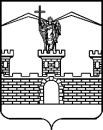 АДМИНИСТРАЦИЯ ЛАБИНСКОГО ГОРОДСКОГО ПОСЕЛЕНИЯЛАБИНСКОГО РАЙОНАП О С Т А Н О В Л Е Н И Еот								                                      № г.ЛабинскОб утверждении Порядка принятия решения о заключении (отказе в заключении) договора на размещение объектов на землях или земельных участках без предоставления земельных участков и установления сервитутовВ соответствии с пунктом 3 статьи 39.36 Земельного кодекса Российской Федерации, постановлением Правительства Российской Федерации    от 3 декабря 2014 года № 1300 «Об утверждении перечня видов                     объектов, размещение которых может осуществляться на землях                             или земельных участках, находящихся в государственной или муниципальной собственности, без предоставления земельных участков и установления сервитутов» (с изменениями и дополнениями), статьей 6 Закона Краснодарского края от 5 ноября 2002 года № 532-КЗ «Об основах регулирования земельных отношений в Краснодарском крае», пунктом 2  статьи 3.3 Федерального закона от 25 октября 2001 года № 137-ФЗ                         «О введении в действие Земельного кодекса Российской Федерации», постановлением главы администрации (губернатора) Краснодарского                    края от 6 июля 2015 года № 627 «Об установлении Порядка                                        и условий размещения объектов на землях или земельных участках, находящихся в государственной или муниципальной собственности,                      без предоставления земельных участков и установления сервитутов                            на территории Краснодарского края», руководствуясь статьями 32, 41                  Устава Лабинского городского поселения Лабинского района,                                    п о с т а н о в л я ю:1. Утвердить Порядок принятия решения о заключении (отказе в заключении) договора на размещение объектов на землях или земельных участках без предоставления земельных участков и установления сервитутов  (прилагается).2.	  Отделу делопроизводства администрации Лабинского городского поселения Лабинского района (Переходько) опубликовать данное постановление на сайте «Лабинск-официальный» по адресу: http://лабинск-официальный.рф и разместить на официальном сайте администрации Лабинского городского поселения Лабинского района http://www.labinsk-city.ru в информационно-телекоммуникационной сети «Интернет».3. Признать утратившим силу постановление администрации Лабинского   городского  поселения  Лабинского  района  от 7.06.2016 года № 799 «Об утверждении Порядка принятия решения о размещении объектов на землях или земельных участках, находящихся в государственной или муниципальной собственности, без предоставления земельных участков и установления сервитутов».4.	Контроль за выполнением настоящего постановления возложить на заместителя главы администрации Лабинского городского поселения Лабинского района (вопросы экономики и финансов) П.В. Дядюра.5.	Постановление вступает в силу со дня его официального опубликованияГлава администрацииЛабинского городского поселения					А.Н. МатыченкоПОРЯДОК принятия решения о заключении (отказе в заключении) договора на размещение объектов на землях или земельных участках без предоставления земельных участков и установления сервитутов1. Настоящий Порядок принятия решения о заключении (отказе в заключении) договора на размещение объектов на землях или земельных участках без предоставления земельных участков и установления сервитутов (далее – Порядок) разработан в соответствии со статьей 39.36 Земельного кодекса Российской Федерации, Федеральным законом от 25 октября 2001 года № 137-ФЗ «О введении в действие Земельного кодекса Российской Федерации»,     постановлением   Правительства   Российской     Федерации от 3 декабря 2014 года № 1300 «Об утверждении перечня видов объектов, размещение которых может осуществляться на землях или земельных участках, находящихся в государственной или муниципальной собственности, без     предоставления      земельных    участков  и  установления     сервитутов» (с изменениями и дополнениями), Законом Краснодарского края от 5 ноября 2002 года № 532-КЗ «Об основах регулирования земельных отношений в Краснодарском крае», постановлением  главы   администрации   (губернатора)   Краснодарского края от 6 июля 2015 года № 627 «Об установлении Порядка и условий размещения объектов на землях или земельных участках, находящихся в государственной или муниципальной собственности, без предоставления земельных участков и установления сервитутов на территории Краснодарского края» и определяет механизм и условия принятия решения о заключении (отказе в заключении) договора на размещение объектов на землях или земельных участках без предоставления земельных участков и установления сервитутов (за исключением объектов, указанных в пунктах 1 и 2 статьи 39.36 Земельного кодекса Российской Федерации), виды которых устанавливаются Правительством Российской Федерации. 2.	Положения настоящего Порядка распространяются на земельные участки, находящиеся в муниципальной собственности Лабинского городского поселения Лабинского района, и земельные участки, государственная собственность на которые не разграничена, расположенные в границах Лабинского городского поселения Лабинского района, за исключением земельных участков, предоставленных гражданам и юридическим лицам.3.	Заявителем по настоящему Порядку может являться физическое или юридическое лицо (далее - заявитель), либо представитель заявителя, полномочия которого удостоверены в установленном законом порядке. 4.	Органом, уполномоченным на принятие решения о заключении (отказе в заключении) договора на размещение объектов на землях или земельных участках без предоставления земельных участков и установления сервитутов, является администрация Лабинского городского поселения Лабинского района (далее – Администрация). 5.	Форма заявления о заключении договора на размещение объектов на землях или земельных участках без предоставления земельных участков и установления сервитутов утверждается Администрацией (приложение № 1).6.	К заявлению о заключении договора на размещение объектов на землях или земельных участках без предоставления земельных участков и установления сервитутов по настоящему Порядку обязательно прилагаются:6.1.	Копия документа, удостоверяющего личность заявителя (заявителей), являющегося физическим лицом, либо личность представителя физического или юридического лица.6.2. Оформленная в соответствии с действующим законодательством доверенность представителя, если с заявлением обращается представитель заявителя.6.3.	Схема границ предполагаемых к использованию земель или части земельного участка на кадастровом и топографическом плане с указанием координат характерных точек границ территории (приложение № 2).6.4.	Материалы проектной документации, подготовленные с учетом положений      постановления     Правительства     Российской      Федерации от 16 февраля 2008 № 87 «О составе разделов проектной документации и требованиях к их содержанию»:6.4.1. Пояснительная записка, содержащая сведения об объекте с указанием наименования, назначения, основных технико-экономических характеристик, месторасположения начального и конечного пунктов линейного объекта.6.4.2. Схема планировочной организации территории или земельного участка, необходимых для размещения объекта, архитектурные решения - для всех объектов, кроме объектов, указанных в пунктах 1 - 3, 5-7, 10 и 11 Приложения № 1 «Форма заявления о принятии решения о заключении договора на размещение объектов на землях или земельных участках без предоставления земельных участков и установления сервитутов».6.4.3. Технологические и конструктивные решения линейного объекта - для объектов, указанных в пунктах 1 - 3, 5-7, 10 и 11 Приложения № 1 «Форма заявления о принятии решения о заключении договора на размещение объектов на землях или земельных участках без предоставления земельных участков и установления сервитутов».6.4.4. Проект полосы отвода линейного объекта для объектов, указанных в пунктах 1 - 3, 5-7, 10 и 11 Приложения № 1 «Форма заявления о принятии решения о заключении договора на размещение объектов на землях или земельных участках без предоставления земельных участков и установления сервитутов» с указанием:6.4.4.1. Технико-экономических показателей предполагаемого к использованию земельного участка для размещения объекта;6.4.4.2. Обоснования планировочной организации предполагаемого к использованию земельного участка в соответствии с градостроительным и техническим регламентами либо документами об использовании земельного участка (если на земельный участок не распространяется действие градостроительного регламента или в отношении его не устанавливается градостроительный регламент);6.5. Согласие на использование земель, земельного участка, части земельного участка для испрашиваемых целей, собственников и владельцев инженерных коммуникаций, попадающих в зону размещения объекта, либо охранные зоны которых попадают в зону размещения объекта, либо, в случае отсутствия таких собственников и владельцев. Указанные в пунктах 1 - 3, 5-7, 10 и 11 Приложения № 1 «Форма заявления о принятии решения о заключении договора на размещение объектов на землях или земельных участках без предоставления земельных участков и установления сервитутов» материалы необходимо представить в бумажном и электронном виде, с приложением графических материалов в формате .dxf, .mid/mif или .shp, в системе координат МСК-23 или WGS-84.7.	К заявлению о заключении договора на размещение объектов на землях или земельных участках, находящихся в государственной собственности Краснодарского края, без предоставления земельных участков и установления сервитутов могут быть приложены:7.1.	Кадастровая выписка о земельном участке или кадастровый паспорт земельного участка.7.2.	Выписка из Единого государственного реестра недвижимости о зарегистрированных правах на земельный участок, а также на расположенные в границах такого земельного участка объекты (в случае, если на земельном участке расположены объекты капитального строительства).7.3. Копия свидетельства о государственной регистрации физического лица в качестве индивидуального предпринимателя (для индивидуальных предпринимателей), копия свидетельства о государственной регистрации юридического лица (для юридических лиц).7.4. Копия лицензии на пользование недрами и схема размещения объекта на земельном участке в границах горного отвода для разработки месторождения полезных ископаемых - для объектов, указанных в пункте 9 Приложения № 1 «Форма заявления о принятии решения о заключении договора на размещение объектов на землях или земельных участках без предоставления земельных участков и установления сервитутов».8.	В случае, если указанные в пункте 7 настоящего приложения документы не предоставлены заявителем, такие документы запрашиваются в порядке межведомственного информационного взаимодействия.9.	Документы, указанные в пунктах 6 и 7 настоящего Перечня, могут быть предоставлены заявителем в двух экземплярах в виде заверенных копий или копий, предъявляемых вместе с оригиналами.10. Документы должны быть заполнены синими или черными чернилами (пастой), в тексте документа не допускаются подчистки, приписки, наличие зачеркнутых слов, нерасшифрованные сокращения, исправления, за исключением исправлений, скрепленных печатью и заверенных подписью уполномоченного лица. Заполнение документов карандашом не допускается.11. Ответственность за достоверность и полноту сведений и документов, представляемых заявителем, возлагается на заявителя.12.	Администрация не вправе требовать от заявителя или его представителя предоставления документов и информации, предоставление которых не предусмотрено нормативными правовыми актами, регулирующими отношения, возникающие в связи с предоставлением государственных и муниципальных услуг, а также предоставлением документов и информации, которые находятся в распоряжении органов, предоставляющих муниципальные услуги, иных органов государственной власти и местного самоуправления, либо подведомственных органам государственной власти и местного самоуправления организаций, участвующих в предоставлении муниципальных услуг.13.	По результатам рассмотрения поданного заявления Администрация, в срок не более 10 рабочих дней со дня поступления заявления, принимает решение о заключении договора на размещение объекта на землях или земельных участках, находящихся в государственной или муниципальной собственности, без предоставления земельных участков и установления сервитутов (далее – Договор) или принимает решение об отказе в размещении объекта на землях или земельных участках, находящихся в государственной или муниципальной собственности, без предоставления земельных участков и установления сервитутов.14.	Договор заключается исключительно на размещение объектов, установленных постановлением   Правительства   Российской     Федерации от 3 декабря 2014 года № 1300 «Об утверждении перечня видов объектов, размещение которых может осуществляться на землях или земельных участках, находящихся в государственной или муниципальной собственности, без     предоставления      земельных    участков  и  установления     сервитутов» (с изменениями и дополнениями)15.	Отказ в размещении Объекта на землях или земельных участках, находящихся в государственной или муниципальной собственности, без предоставления земельных участков и установления сервитутов Администрацией принимается в случае, если:15.1.	Заявление и (или) документы, предоставленные заявителем, по форме  или  содержанию не соответствуют требованиям, указанным в пунктах 5-6 настоящего Порядка.15.2.	Земельный участок, на котором планируется размещение Объекта, предоставлен физическому или юридическому лицу.15.3.	Предлагаемый к размещению Объект не соответствует документам территориального планирования, градостроительного зонирования, а также другим требованиям, правилам и нормам, установленным федеральным законодательством, законодательством Краснодарского края, нормативными актами Лабинского городского поселения Лабинского района.15.4.	Вид Объекта, указанного в заявлении, не соответствует установленным в постановлении Правительства Российской Федерации                  от 3 декабря 2014 года № 1300 «Об утверждении перечня видов объектов, размещение которых может осуществляться на землях или земельных участках, находящихся в государственной или муниципальной собственности, без предоставления земельных участков и установления сервитутов» видам Объектов, размещение которых может осуществляться на земельных участках, находящихся в муниципальной собственности или государственная собственность на которые не разграничена, без предоставления земельных участков и установления сервитутов.15.5.	Наличие возражений Администрации относительно размещения Объекта на испрашиваемом земельном участке.15.6.	Опубликовано извещение о проведении аукциона по продаже земельного участка, на котором планируется размещение Объекта, или аукциона по продаже права на заключение договора аренды такого земельного участка.15.7.	В отношении земельного участка, на котором планируется размещение Объекта, принято решение о предварительном согласовании его предоставления.16.	Договор заключается по месту нахождения Администрации в течение 10 дней со дня обращения заявителя о его заключении (приложение № 2).17.	В Договоре указывается срок его действия, размер платы за размещение Объектов и порядок ее внесения (в случае, если за размещение таких Объектов законодательством предусмотрена плата), а также права, обязанности и ответственность сторон.18.	В Договоре предусматривается, что использование земельных участков в целях, указанных в настоящем Порядке, прекращается в случае, если размещение таких Объектов препятствует использованию земельного участка в соответствии с его разрешенным использованием.19.	Соглашение о расторжении Договора в течение 10 рабочих дней со дня его подписания направляется Администрацией заявителю для подписания, а также лицу, уполномоченному на осуществление муниципального земельного контроля.20.	Лицо, с которым заключен Договор, в течение 30 дней со дня ликвидации Объекта обязано сообщить об этом в Администрацию.21.	При возникновении случаев, указанных в пункте 13 настоящего Порядка, в течение десяти рабочих дней с даты их обнаружения, Администрация расторгает Договор в одностороннем порядке.22.	В случае, если при размещении Объекта выполняются работы, связанные с разрытием грунта или вскрытием дорожных покрытий (прокладка, реконструкция или ремонт подземных коммуникаций, забивка свай и шпунта, планировка грунта, буровые работы), то они должны осуществляться при наличии разрешения на производство земляных работ, порядок получения которого устанавливается нормативным правовым актом Администрации.23.	Лицо, получившее Договор, не позднее 10 рабочих дней по завершении производства работ обеспечивает подготовку контрольной геодезической съемки выполненных работ и вместе с копией проектной и (или) технической документации безвозмездно передает в Администрацию для учета и размещения в информационной системе обеспечения градостроительной деятельности в соответствии со статьями 56, 57 Градостроительного кодекса Российской Федерации.24.	В случае, если Объект, размещенный в соответствии с настоящим Порядком, предназначен для подключения (технологического присоединения) Объектов капитального строительства к сетям инженерно-технического обеспечения, предоставление земельных участков, на которых или под поверхностью которых размещен указанный Объект, не влечет за собой принудительные снос или демонтаж указанного Объекта.25.	В случае, если использование на основании Договора земель или земельных участков для целей, предусмотренных настоящим Порядком, привело к порче либо уничтожению плодородного слоя почвы в границах земель или земельных участков, лица, которые пользовались такими землями или земельными участками, обязаны:25.1.	Привести такие земли или земельные участки в состояние, пригодное для их использования в соответствии с разрешенным использованием.25.2.	Выполнить необходимые работы по рекультивации таких земель или земельных участков.26.	Форма заявления и перечень документов для принятия решения о заключении договора на размещение геодезических, межевых, предупреждающих и иных знаков, включая информационные табло (стелы) и флагштоки, установлены приказом Администрацияа имущественных отношений Краснодарского края от 09 сентября 2015 года № 1175 «Об утверждении формы заявления о заключении договора на размещение геодезических, межевых, предупреждающих и иных знаков, информационных табло (стел), флагштоков и перечня документов, прилагаемых к заявлению».Заместитель главы администрации                                                   П.В. ДядюраФОРМА ЗАЯВЛЕНИЯЗаместитель главы администрации                                                    П.В. ДядюраЗаместитель главы администрации                                                    П.В. ДядюраПРИЛОЖЕНИЕ № 3к Порядку принятия решения о  заключении (отказе в заключении) договора на размещение объектов на землях или земельных участках без предоставления земельных участков и установления сервитутовФОРМА ДОГОВОРА на размещение объекта на землях или земельных участках без предоставления земельных участков и установления сервитутовДОГОВОР №____9. Юридические адреса и реквизиты СторонЗаместитель главы администрации                                                                         П.В. ДядюраПРИЛОЖЕНИЕУТВЕРЖДЕНпостановлением администрацииЛабинского городского поселенияЛабинского районаот __________№ __________ПРИЛОЖЕНИЕ № 1к Порядку принятия решения о заключении (отказе в заключении) договора на размещение объектов на землях или земельных участках без предоставления земельных участков и установления сервитутов  о принятии решения о заключении договора на размещение объектов на землях или земельных участках, без предоставления земельных участков и установления сервитутово принятии решения о заключении договора на размещение объектов на землях или земельных участках, без предоставления земельных участков и установления сервитутово принятии решения о заключении договора на размещение объектов на землях или земельных участках, без предоставления земельных участков и установления сервитутово принятии решения о заключении договора на размещение объектов на землях или земельных участках, без предоставления земельных участков и установления сервитутово принятии решения о заключении договора на размещение объектов на землях или земельных участках, без предоставления земельных участков и установления сервитутово принятии решения о заключении договора на размещение объектов на землях или земельных участках, без предоставления земельных участков и установления сервитутово принятии решения о заключении договора на размещение объектов на землях или земельных участках, без предоставления земельных участков и установления сервитутово принятии решения о заключении договора на размещение объектов на землях или земельных участках, без предоставления земельных участков и установления сервитутово принятии решения о заключении договора на размещение объектов на землях или земельных участках, без предоставления земельных участков и установления сервитутово принятии решения о заключении договора на размещение объектов на землях или земельных участках, без предоставления земельных участков и установления сервитутово принятии решения о заключении договора на размещение объектов на землях или земельных участках, без предоставления земельных участков и установления сервитутово принятии решения о заключении договора на размещение объектов на землях или земельных участках, без предоставления земельных участков и установления сервитутово принятии решения о заключении договора на размещение объектов на землях или земельных участках, без предоставления земельных участков и установления сервитутовЗаявлениео принятии решения о заключении договора на размещение объектов на землях или земельных участках, находящихся в государственной собственности Краснодарского края, без предоставления земельных участков и установления сервитутовЗаявлениео принятии решения о заключении договора на размещение объектов на землях или земельных участках, находящихся в государственной собственности Краснодарского края, без предоставления земельных участков и установления сервитутовЗаявлениео принятии решения о заключении договора на размещение объектов на землях или земельных участках, находящихся в государственной собственности Краснодарского края, без предоставления земельных участков и установления сервитутовЗаявлениео принятии решения о заключении договора на размещение объектов на землях или земельных участках, находящихся в государственной собственности Краснодарского края, без предоставления земельных участков и установления сервитутовЗаявлениео принятии решения о заключении договора на размещение объектов на землях или земельных участках, находящихся в государственной собственности Краснодарского края, без предоставления земельных участков и установления сервитутовЗаявлениео принятии решения о заключении договора на размещение объектов на землях или земельных участках, находящихся в государственной собственности Краснодарского края, без предоставления земельных участков и установления сервитутовЗаявлениео принятии решения о заключении договора на размещение объектов на землях или земельных участках, находящихся в государственной собственности Краснодарского края, без предоставления земельных участков и установления сервитутовЗаявлениео принятии решения о заключении договора на размещение объектов на землях или земельных участках, находящихся в государственной собственности Краснодарского края, без предоставления земельных участков и установления сервитутовЗаявлениео принятии решения о заключении договора на размещение объектов на землях или земельных участках, находящихся в государственной собственности Краснодарского края, без предоставления земельных участков и установления сервитутовЗаявлениео принятии решения о заключении договора на размещение объектов на землях или земельных участках, находящихся в государственной собственности Краснодарского края, без предоставления земельных участков и установления сервитутовЗаявлениео принятии решения о заключении договора на размещение объектов на землях или земельных участках, находящихся в государственной собственности Краснодарского края, без предоставления земельных участков и установления сервитутовЗаявлениео принятии решения о заключении договора на размещение объектов на землях или земельных участках, находящихся в государственной собственности Краснодарского края, без предоставления земельных участков и установления сервитутовЗаявлениео принятии решения о заключении договора на размещение объектов на землях или земельных участках, находящихся в государственной собственности Краснодарского края, без предоставления земельных участков и установления сервитутовЗаявлениео принятии решения о заключении договора на размещение объектов на землях или земельных участках, находящихся в государственной собственности Краснодарского края, без предоставления земельных участков и установления сервитутов(Ф.И.О. должностного лица, на имя которого подается заявление)(Ф.И.О. должностного лица, на имя которого подается заявление)(Ф.И.О. должностного лица, на имя которого подается заявление)(Ф.И.О. должностного лица, на имя которого подается заявление)(Ф.И.О. должностного лица, на имя которого подается заявление)(Ф.И.О. должностного лица, на имя которого подается заявление)(Ф.И.О. должностного лица, на имя которого подается заявление)(Ф.И.О. должностного лица, на имя которого подается заявление)(Ф.И.О. должностного лица, на имя которого подается заявление)(Ф.И.О. должностного лица, на имя которого подается заявление)(Ф.И.О. должностного лица, на имя которого подается заявление)(Ф.И.О. должностного лица, на имя которого подается заявление)(Ф.И.О. должностного лица, на имя которого подается заявление)(Ф.И.О. должностного лица, на имя которого подается заявление)(наименование и реквизиты юридического лица, индивидуального предпринимателя; Ф.И.О. и паспортные данные физического лица)(наименование и реквизиты юридического лица, индивидуального предпринимателя; Ф.И.О. и паспортные данные физического лица)(наименование и реквизиты юридического лица, индивидуального предпринимателя; Ф.И.О. и паспортные данные физического лица)(наименование и реквизиты юридического лица, индивидуального предпринимателя; Ф.И.О. и паспортные данные физического лица)(наименование и реквизиты юридического лица, индивидуального предпринимателя; Ф.И.О. и паспортные данные физического лица)(наименование и реквизиты юридического лица, индивидуального предпринимателя; Ф.И.О. и паспортные данные физического лица)(наименование и реквизиты юридического лица, индивидуального предпринимателя; Ф.И.О. и паспортные данные физического лица)(наименование и реквизиты юридического лица, индивидуального предпринимателя; Ф.И.О. и паспортные данные физического лица)(наименование и реквизиты юридического лица, индивидуального предпринимателя; Ф.И.О. и паспортные данные физического лица)(наименование и реквизиты юридического лица, индивидуального предпринимателя; Ф.И.О. и паспортные данные физического лица)(наименование и реквизиты юридического лица, индивидуального предпринимателя; Ф.И.О. и паспортные данные физического лица)(наименование и реквизиты юридического лица, индивидуального предпринимателя; Ф.И.О. и паспортные данные физического лица)(наименование и реквизиты юридического лица, индивидуального предпринимателя; Ф.И.О. и паспортные данные физического лица)(наименование и реквизиты юридического лица, индивидуального предпринимателя; Ф.И.О. и паспортные данные физического лица)Прошу принять решение о заключении договора на размещение объекта:Прошу принять решение о заключении договора на размещение объекта:Прошу принять решение о заключении договора на размещение объекта:Прошу принять решение о заключении договора на размещение объекта:Прошу принять решение о заключении договора на размещение объекта:Прошу принять решение о заключении договора на размещение объекта:Прошу принять решение о заключении договора на размещение объекта:Прошу принять решение о заключении договора на размещение объекта:Прошу принять решение о заключении договора на размещение объекта:Прошу принять решение о заключении договора на размещение объекта:Прошу принять решение о заключении договора на размещение объекта:Прошу принять решение о заключении договора на размещение объекта:Прошу принять решение о заключении договора на размещение объекта:Прошу принять решение о заключении договора на размещение объекта:(наименование объекта)(наименование объекта)(наименование объекта)(наименование объекта)(наименование объекта)(наименование объекта)(наименование объекта)(наименование объекта)(наименование объекта)(наименование объекта)(наименование объекта)(наименование объекта)(наименование объекта)(наименование объекта)на земельном участке по адресу:на земельном участке по адресу:на земельном участке по адресу:на земельном участке по адресу:на земельном участке по адресу:на земельном участке по адресу:на земельном участке по адресу:на земельном участке по адресу:на земельном участке по адресу:на земельном участке по адресу:на земельном участке по адресу:на земельном участке по адресу:на земельном участке по адресу:на земельном участке по адресу:(город, район, улица, кадастровый номер участка, условный номер участка, площадь)(город, район, улица, кадастровый номер участка, условный номер участка, площадь)(город, район, улица, кадастровый номер участка, условный номер участка, площадь)(город, район, улица, кадастровый номер участка, условный номер участка, площадь)(город, район, улица, кадастровый номер участка, условный номер участка, площадь)(город, район, улица, кадастровый номер участка, условный номер участка, площадь)(город, район, улица, кадастровый номер участка, условный номер участка, площадь)(город, район, улица, кадастровый номер участка, условный номер участка, площадь)(город, район, улица, кадастровый номер участка, условный номер участка, площадь)(город, район, улица, кадастровый номер участка, условный номер участка, площадь)(город, район, улица, кадастровый номер участка, условный номер участка, площадь)(город, район, улица, кадастровый номер участка, условный номер участка, площадь)(город, район, улица, кадастровый номер участка, условный номер участка, площадь)(город, район, улица, кадастровый номер участка, условный номер участка, площадь)сроком насроком насроком насроком намесяца(ев)месяца(ев)месяца(ев)месяца(ев)месяца(ев)При этом сообщаю:Планируемый к размещению объект относится к следующей категории объектов (нужное подчеркнуть):Подземные линейные сооружения, а также их наземные части и сооружения, технологически необходимые для их использования, для размещения которых не требуется разрешения на строительство.Водопроводы и водоводы всех видов, для размещения которых не требуется разрешения на строительство.Линейные сооружения канализации (в том числе ливневой) и водоотведения, для размещения которых не требуется разрешения на строительство.Элементы благоустройства территории и малые архитектурные формы (беседки, ротонды, веранды, навесы, скульптуры, остановочные павильоны, фонари, урны для мусора, приспособления для озеленения, скамейки и мостики).Линии электропередачи классом напряжения до 35 кВ, а также связанные с ними трансформаторные подстанции, распределительные пункты и иное предназначенное для осуществления передачи электрической энергии оборудование, для размещения которых не требуется разрешения на строительство.Нефтепроводы и нефтепродуктопроводы диаметром DN 300 и менее, газопроводы и иные трубопроводы давлением до 1,2 Мпа, для размещения которых не требуется разрешения на строительство.Тепловые сети всех видов, включая сети горячего водоснабжения, для размещения которых не требуется разрешения на строительство.Защитные сооружения, для размещения которых не требуется разрешения на строительство.Объекты, предназначенные для обеспечения пользования недрами, для размещения которых не требуется разрешения на строительство.Линии связи, линейно-кабельные сооружения связи и иные сооружения связи, для размещения которых не требуется разрешения на строительство.Проезды, в том числе вдольтрассовые, и подъездные дороги, для размещения которых не требуется разрешения на строительство.Пожарные водоемы и места сосредоточения средств пожаротушения.Пруды-испарители.Отдельно стоящие ветроэнергетические установки и солнечные батареи, для размещения которых не требуется разрешения на строительство.Пункты охраны правопорядка и стационарные посты дорожно-патрульной службы, для размещения которых не требуется разрешения на строительство.Пункты весового контроля автомобилей, для размещения которых не требуется разрешения на строительство.Ограждающие устройства (ворота, калитки, шлагбаумы, в том числе автоматические, и декоративные ограждения (заборы), размещаемые на дворовых территориях многоквартирных жилых домов.Нестационарные объекты для организации обслуживания зон отдыха населения, в том числе на пляжных территориях в прибрежных защитных полосах водных объектов (теневые навесы, аэрарии, солярии, кабинки для переодевания, душевые кабинки, временные павильоны и киоски, туалеты, питьевые фонтанчики и другое оборудование, в том числе для санитарной очистки территории, пункты проката инвентаря, медицинские пункты первой помощи, площадки или поляны для пикников, танцевальные, спортивные и детские игровые площадки и городки), для размещения которых не требуется разрешения на строительство.Лодочные станции, для размещения которых не требуется разрешения на строительство.Объекты, предназначенные для обеспечения безопасности людей на водных объектах, сооружения водно-спасательных станций и постов в береговой и прибрежной защитных полосах водных объектов, для размещения которых не требуется разрешения на строительство.Пункты приема вторичного сырья, для размещения которых не  требуется разрешения на строительство.Передвижные цирки, передвижные зоопарки и передвижные луна-парки.Сезонные аттракционы.Пункты проката велосипедов, роликов, самокатов и другого спортивного инвентаря, для размещения которых не требуется разрешения на строительство, а также велопарковки.Спортивные и детские площадки.Площадки для дрессировки собак, площадки для выгула собак, а также голубятни.Платежные терминалы для оплаты услуг и штрафов.Общественные туалеты нестационарного типа.Зарядные станции (терминалы) для электротранспорта.При этом сообщаю:Планируемый к размещению объект относится к следующей категории объектов (нужное подчеркнуть):Подземные линейные сооружения, а также их наземные части и сооружения, технологически необходимые для их использования, для размещения которых не требуется разрешения на строительство.Водопроводы и водоводы всех видов, для размещения которых не требуется разрешения на строительство.Линейные сооружения канализации (в том числе ливневой) и водоотведения, для размещения которых не требуется разрешения на строительство.Элементы благоустройства территории и малые архитектурные формы (беседки, ротонды, веранды, навесы, скульптуры, остановочные павильоны, фонари, урны для мусора, приспособления для озеленения, скамейки и мостики).Линии электропередачи классом напряжения до 35 кВ, а также связанные с ними трансформаторные подстанции, распределительные пункты и иное предназначенное для осуществления передачи электрической энергии оборудование, для размещения которых не требуется разрешения на строительство.Нефтепроводы и нефтепродуктопроводы диаметром DN 300 и менее, газопроводы и иные трубопроводы давлением до 1,2 Мпа, для размещения которых не требуется разрешения на строительство.Тепловые сети всех видов, включая сети горячего водоснабжения, для размещения которых не требуется разрешения на строительство.Защитные сооружения, для размещения которых не требуется разрешения на строительство.Объекты, предназначенные для обеспечения пользования недрами, для размещения которых не требуется разрешения на строительство.Линии связи, линейно-кабельные сооружения связи и иные сооружения связи, для размещения которых не требуется разрешения на строительство.Проезды, в том числе вдольтрассовые, и подъездные дороги, для размещения которых не требуется разрешения на строительство.Пожарные водоемы и места сосредоточения средств пожаротушения.Пруды-испарители.Отдельно стоящие ветроэнергетические установки и солнечные батареи, для размещения которых не требуется разрешения на строительство.Пункты охраны правопорядка и стационарные посты дорожно-патрульной службы, для размещения которых не требуется разрешения на строительство.Пункты весового контроля автомобилей, для размещения которых не требуется разрешения на строительство.Ограждающие устройства (ворота, калитки, шлагбаумы, в том числе автоматические, и декоративные ограждения (заборы), размещаемые на дворовых территориях многоквартирных жилых домов.Нестационарные объекты для организации обслуживания зон отдыха населения, в том числе на пляжных территориях в прибрежных защитных полосах водных объектов (теневые навесы, аэрарии, солярии, кабинки для переодевания, душевые кабинки, временные павильоны и киоски, туалеты, питьевые фонтанчики и другое оборудование, в том числе для санитарной очистки территории, пункты проката инвентаря, медицинские пункты первой помощи, площадки или поляны для пикников, танцевальные, спортивные и детские игровые площадки и городки), для размещения которых не требуется разрешения на строительство.Лодочные станции, для размещения которых не требуется разрешения на строительство.Объекты, предназначенные для обеспечения безопасности людей на водных объектах, сооружения водно-спасательных станций и постов в береговой и прибрежной защитных полосах водных объектов, для размещения которых не требуется разрешения на строительство.Пункты приема вторичного сырья, для размещения которых не  требуется разрешения на строительство.Передвижные цирки, передвижные зоопарки и передвижные луна-парки.Сезонные аттракционы.Пункты проката велосипедов, роликов, самокатов и другого спортивного инвентаря, для размещения которых не требуется разрешения на строительство, а также велопарковки.Спортивные и детские площадки.Площадки для дрессировки собак, площадки для выгула собак, а также голубятни.Платежные терминалы для оплаты услуг и штрафов.Общественные туалеты нестационарного типа.Зарядные станции (терминалы) для электротранспорта.При этом сообщаю:Планируемый к размещению объект относится к следующей категории объектов (нужное подчеркнуть):Подземные линейные сооружения, а также их наземные части и сооружения, технологически необходимые для их использования, для размещения которых не требуется разрешения на строительство.Водопроводы и водоводы всех видов, для размещения которых не требуется разрешения на строительство.Линейные сооружения канализации (в том числе ливневой) и водоотведения, для размещения которых не требуется разрешения на строительство.Элементы благоустройства территории и малые архитектурные формы (беседки, ротонды, веранды, навесы, скульптуры, остановочные павильоны, фонари, урны для мусора, приспособления для озеленения, скамейки и мостики).Линии электропередачи классом напряжения до 35 кВ, а также связанные с ними трансформаторные подстанции, распределительные пункты и иное предназначенное для осуществления передачи электрической энергии оборудование, для размещения которых не требуется разрешения на строительство.Нефтепроводы и нефтепродуктопроводы диаметром DN 300 и менее, газопроводы и иные трубопроводы давлением до 1,2 Мпа, для размещения которых не требуется разрешения на строительство.Тепловые сети всех видов, включая сети горячего водоснабжения, для размещения которых не требуется разрешения на строительство.Защитные сооружения, для размещения которых не требуется разрешения на строительство.Объекты, предназначенные для обеспечения пользования недрами, для размещения которых не требуется разрешения на строительство.Линии связи, линейно-кабельные сооружения связи и иные сооружения связи, для размещения которых не требуется разрешения на строительство.Проезды, в том числе вдольтрассовые, и подъездные дороги, для размещения которых не требуется разрешения на строительство.Пожарные водоемы и места сосредоточения средств пожаротушения.Пруды-испарители.Отдельно стоящие ветроэнергетические установки и солнечные батареи, для размещения которых не требуется разрешения на строительство.Пункты охраны правопорядка и стационарные посты дорожно-патрульной службы, для размещения которых не требуется разрешения на строительство.Пункты весового контроля автомобилей, для размещения которых не требуется разрешения на строительство.Ограждающие устройства (ворота, калитки, шлагбаумы, в том числе автоматические, и декоративные ограждения (заборы), размещаемые на дворовых территориях многоквартирных жилых домов.Нестационарные объекты для организации обслуживания зон отдыха населения, в том числе на пляжных территориях в прибрежных защитных полосах водных объектов (теневые навесы, аэрарии, солярии, кабинки для переодевания, душевые кабинки, временные павильоны и киоски, туалеты, питьевые фонтанчики и другое оборудование, в том числе для санитарной очистки территории, пункты проката инвентаря, медицинские пункты первой помощи, площадки или поляны для пикников, танцевальные, спортивные и детские игровые площадки и городки), для размещения которых не требуется разрешения на строительство.Лодочные станции, для размещения которых не требуется разрешения на строительство.Объекты, предназначенные для обеспечения безопасности людей на водных объектах, сооружения водно-спасательных станций и постов в береговой и прибрежной защитных полосах водных объектов, для размещения которых не требуется разрешения на строительство.Пункты приема вторичного сырья, для размещения которых не  требуется разрешения на строительство.Передвижные цирки, передвижные зоопарки и передвижные луна-парки.Сезонные аттракционы.Пункты проката велосипедов, роликов, самокатов и другого спортивного инвентаря, для размещения которых не требуется разрешения на строительство, а также велопарковки.Спортивные и детские площадки.Площадки для дрессировки собак, площадки для выгула собак, а также голубятни.Платежные терминалы для оплаты услуг и штрафов.Общественные туалеты нестационарного типа.Зарядные станции (терминалы) для электротранспорта.При этом сообщаю:Планируемый к размещению объект относится к следующей категории объектов (нужное подчеркнуть):Подземные линейные сооружения, а также их наземные части и сооружения, технологически необходимые для их использования, для размещения которых не требуется разрешения на строительство.Водопроводы и водоводы всех видов, для размещения которых не требуется разрешения на строительство.Линейные сооружения канализации (в том числе ливневой) и водоотведения, для размещения которых не требуется разрешения на строительство.Элементы благоустройства территории и малые архитектурные формы (беседки, ротонды, веранды, навесы, скульптуры, остановочные павильоны, фонари, урны для мусора, приспособления для озеленения, скамейки и мостики).Линии электропередачи классом напряжения до 35 кВ, а также связанные с ними трансформаторные подстанции, распределительные пункты и иное предназначенное для осуществления передачи электрической энергии оборудование, для размещения которых не требуется разрешения на строительство.Нефтепроводы и нефтепродуктопроводы диаметром DN 300 и менее, газопроводы и иные трубопроводы давлением до 1,2 Мпа, для размещения которых не требуется разрешения на строительство.Тепловые сети всех видов, включая сети горячего водоснабжения, для размещения которых не требуется разрешения на строительство.Защитные сооружения, для размещения которых не требуется разрешения на строительство.Объекты, предназначенные для обеспечения пользования недрами, для размещения которых не требуется разрешения на строительство.Линии связи, линейно-кабельные сооружения связи и иные сооружения связи, для размещения которых не требуется разрешения на строительство.Проезды, в том числе вдольтрассовые, и подъездные дороги, для размещения которых не требуется разрешения на строительство.Пожарные водоемы и места сосредоточения средств пожаротушения.Пруды-испарители.Отдельно стоящие ветроэнергетические установки и солнечные батареи, для размещения которых не требуется разрешения на строительство.Пункты охраны правопорядка и стационарные посты дорожно-патрульной службы, для размещения которых не требуется разрешения на строительство.Пункты весового контроля автомобилей, для размещения которых не требуется разрешения на строительство.Ограждающие устройства (ворота, калитки, шлагбаумы, в том числе автоматические, и декоративные ограждения (заборы), размещаемые на дворовых территориях многоквартирных жилых домов.Нестационарные объекты для организации обслуживания зон отдыха населения, в том числе на пляжных территориях в прибрежных защитных полосах водных объектов (теневые навесы, аэрарии, солярии, кабинки для переодевания, душевые кабинки, временные павильоны и киоски, туалеты, питьевые фонтанчики и другое оборудование, в том числе для санитарной очистки территории, пункты проката инвентаря, медицинские пункты первой помощи, площадки или поляны для пикников, танцевальные, спортивные и детские игровые площадки и городки), для размещения которых не требуется разрешения на строительство.Лодочные станции, для размещения которых не требуется разрешения на строительство.Объекты, предназначенные для обеспечения безопасности людей на водных объектах, сооружения водно-спасательных станций и постов в береговой и прибрежной защитных полосах водных объектов, для размещения которых не требуется разрешения на строительство.Пункты приема вторичного сырья, для размещения которых не  требуется разрешения на строительство.Передвижные цирки, передвижные зоопарки и передвижные луна-парки.Сезонные аттракционы.Пункты проката велосипедов, роликов, самокатов и другого спортивного инвентаря, для размещения которых не требуется разрешения на строительство, а также велопарковки.Спортивные и детские площадки.Площадки для дрессировки собак, площадки для выгула собак, а также голубятни.Платежные терминалы для оплаты услуг и штрафов.Общественные туалеты нестационарного типа.Зарядные станции (терминалы) для электротранспорта.При этом сообщаю:Планируемый к размещению объект относится к следующей категории объектов (нужное подчеркнуть):Подземные линейные сооружения, а также их наземные части и сооружения, технологически необходимые для их использования, для размещения которых не требуется разрешения на строительство.Водопроводы и водоводы всех видов, для размещения которых не требуется разрешения на строительство.Линейные сооружения канализации (в том числе ливневой) и водоотведения, для размещения которых не требуется разрешения на строительство.Элементы благоустройства территории и малые архитектурные формы (беседки, ротонды, веранды, навесы, скульптуры, остановочные павильоны, фонари, урны для мусора, приспособления для озеленения, скамейки и мостики).Линии электропередачи классом напряжения до 35 кВ, а также связанные с ними трансформаторные подстанции, распределительные пункты и иное предназначенное для осуществления передачи электрической энергии оборудование, для размещения которых не требуется разрешения на строительство.Нефтепроводы и нефтепродуктопроводы диаметром DN 300 и менее, газопроводы и иные трубопроводы давлением до 1,2 Мпа, для размещения которых не требуется разрешения на строительство.Тепловые сети всех видов, включая сети горячего водоснабжения, для размещения которых не требуется разрешения на строительство.Защитные сооружения, для размещения которых не требуется разрешения на строительство.Объекты, предназначенные для обеспечения пользования недрами, для размещения которых не требуется разрешения на строительство.Линии связи, линейно-кабельные сооружения связи и иные сооружения связи, для размещения которых не требуется разрешения на строительство.Проезды, в том числе вдольтрассовые, и подъездные дороги, для размещения которых не требуется разрешения на строительство.Пожарные водоемы и места сосредоточения средств пожаротушения.Пруды-испарители.Отдельно стоящие ветроэнергетические установки и солнечные батареи, для размещения которых не требуется разрешения на строительство.Пункты охраны правопорядка и стационарные посты дорожно-патрульной службы, для размещения которых не требуется разрешения на строительство.Пункты весового контроля автомобилей, для размещения которых не требуется разрешения на строительство.Ограждающие устройства (ворота, калитки, шлагбаумы, в том числе автоматические, и декоративные ограждения (заборы), размещаемые на дворовых территориях многоквартирных жилых домов.Нестационарные объекты для организации обслуживания зон отдыха населения, в том числе на пляжных территориях в прибрежных защитных полосах водных объектов (теневые навесы, аэрарии, солярии, кабинки для переодевания, душевые кабинки, временные павильоны и киоски, туалеты, питьевые фонтанчики и другое оборудование, в том числе для санитарной очистки территории, пункты проката инвентаря, медицинские пункты первой помощи, площадки или поляны для пикников, танцевальные, спортивные и детские игровые площадки и городки), для размещения которых не требуется разрешения на строительство.Лодочные станции, для размещения которых не требуется разрешения на строительство.Объекты, предназначенные для обеспечения безопасности людей на водных объектах, сооружения водно-спасательных станций и постов в береговой и прибрежной защитных полосах водных объектов, для размещения которых не требуется разрешения на строительство.Пункты приема вторичного сырья, для размещения которых не  требуется разрешения на строительство.Передвижные цирки, передвижные зоопарки и передвижные луна-парки.Сезонные аттракционы.Пункты проката велосипедов, роликов, самокатов и другого спортивного инвентаря, для размещения которых не требуется разрешения на строительство, а также велопарковки.Спортивные и детские площадки.Площадки для дрессировки собак, площадки для выгула собак, а также голубятни.Платежные терминалы для оплаты услуг и штрафов.Общественные туалеты нестационарного типа.Зарядные станции (терминалы) для электротранспорта.При этом сообщаю:Планируемый к размещению объект относится к следующей категории объектов (нужное подчеркнуть):Подземные линейные сооружения, а также их наземные части и сооружения, технологически необходимые для их использования, для размещения которых не требуется разрешения на строительство.Водопроводы и водоводы всех видов, для размещения которых не требуется разрешения на строительство.Линейные сооружения канализации (в том числе ливневой) и водоотведения, для размещения которых не требуется разрешения на строительство.Элементы благоустройства территории и малые архитектурные формы (беседки, ротонды, веранды, навесы, скульптуры, остановочные павильоны, фонари, урны для мусора, приспособления для озеленения, скамейки и мостики).Линии электропередачи классом напряжения до 35 кВ, а также связанные с ними трансформаторные подстанции, распределительные пункты и иное предназначенное для осуществления передачи электрической энергии оборудование, для размещения которых не требуется разрешения на строительство.Нефтепроводы и нефтепродуктопроводы диаметром DN 300 и менее, газопроводы и иные трубопроводы давлением до 1,2 Мпа, для размещения которых не требуется разрешения на строительство.Тепловые сети всех видов, включая сети горячего водоснабжения, для размещения которых не требуется разрешения на строительство.Защитные сооружения, для размещения которых не требуется разрешения на строительство.Объекты, предназначенные для обеспечения пользования недрами, для размещения которых не требуется разрешения на строительство.Линии связи, линейно-кабельные сооружения связи и иные сооружения связи, для размещения которых не требуется разрешения на строительство.Проезды, в том числе вдольтрассовые, и подъездные дороги, для размещения которых не требуется разрешения на строительство.Пожарные водоемы и места сосредоточения средств пожаротушения.Пруды-испарители.Отдельно стоящие ветроэнергетические установки и солнечные батареи, для размещения которых не требуется разрешения на строительство.Пункты охраны правопорядка и стационарные посты дорожно-патрульной службы, для размещения которых не требуется разрешения на строительство.Пункты весового контроля автомобилей, для размещения которых не требуется разрешения на строительство.Ограждающие устройства (ворота, калитки, шлагбаумы, в том числе автоматические, и декоративные ограждения (заборы), размещаемые на дворовых территориях многоквартирных жилых домов.Нестационарные объекты для организации обслуживания зон отдыха населения, в том числе на пляжных территориях в прибрежных защитных полосах водных объектов (теневые навесы, аэрарии, солярии, кабинки для переодевания, душевые кабинки, временные павильоны и киоски, туалеты, питьевые фонтанчики и другое оборудование, в том числе для санитарной очистки территории, пункты проката инвентаря, медицинские пункты первой помощи, площадки или поляны для пикников, танцевальные, спортивные и детские игровые площадки и городки), для размещения которых не требуется разрешения на строительство.Лодочные станции, для размещения которых не требуется разрешения на строительство.Объекты, предназначенные для обеспечения безопасности людей на водных объектах, сооружения водно-спасательных станций и постов в береговой и прибрежной защитных полосах водных объектов, для размещения которых не требуется разрешения на строительство.Пункты приема вторичного сырья, для размещения которых не  требуется разрешения на строительство.Передвижные цирки, передвижные зоопарки и передвижные луна-парки.Сезонные аттракционы.Пункты проката велосипедов, роликов, самокатов и другого спортивного инвентаря, для размещения которых не требуется разрешения на строительство, а также велопарковки.Спортивные и детские площадки.Площадки для дрессировки собак, площадки для выгула собак, а также голубятни.Платежные терминалы для оплаты услуг и штрафов.Общественные туалеты нестационарного типа.Зарядные станции (терминалы) для электротранспорта.При этом сообщаю:Планируемый к размещению объект относится к следующей категории объектов (нужное подчеркнуть):Подземные линейные сооружения, а также их наземные части и сооружения, технологически необходимые для их использования, для размещения которых не требуется разрешения на строительство.Водопроводы и водоводы всех видов, для размещения которых не требуется разрешения на строительство.Линейные сооружения канализации (в том числе ливневой) и водоотведения, для размещения которых не требуется разрешения на строительство.Элементы благоустройства территории и малые архитектурные формы (беседки, ротонды, веранды, навесы, скульптуры, остановочные павильоны, фонари, урны для мусора, приспособления для озеленения, скамейки и мостики).Линии электропередачи классом напряжения до 35 кВ, а также связанные с ними трансформаторные подстанции, распределительные пункты и иное предназначенное для осуществления передачи электрической энергии оборудование, для размещения которых не требуется разрешения на строительство.Нефтепроводы и нефтепродуктопроводы диаметром DN 300 и менее, газопроводы и иные трубопроводы давлением до 1,2 Мпа, для размещения которых не требуется разрешения на строительство.Тепловые сети всех видов, включая сети горячего водоснабжения, для размещения которых не требуется разрешения на строительство.Защитные сооружения, для размещения которых не требуется разрешения на строительство.Объекты, предназначенные для обеспечения пользования недрами, для размещения которых не требуется разрешения на строительство.Линии связи, линейно-кабельные сооружения связи и иные сооружения связи, для размещения которых не требуется разрешения на строительство.Проезды, в том числе вдольтрассовые, и подъездные дороги, для размещения которых не требуется разрешения на строительство.Пожарные водоемы и места сосредоточения средств пожаротушения.Пруды-испарители.Отдельно стоящие ветроэнергетические установки и солнечные батареи, для размещения которых не требуется разрешения на строительство.Пункты охраны правопорядка и стационарные посты дорожно-патрульной службы, для размещения которых не требуется разрешения на строительство.Пункты весового контроля автомобилей, для размещения которых не требуется разрешения на строительство.Ограждающие устройства (ворота, калитки, шлагбаумы, в том числе автоматические, и декоративные ограждения (заборы), размещаемые на дворовых территориях многоквартирных жилых домов.Нестационарные объекты для организации обслуживания зон отдыха населения, в том числе на пляжных территориях в прибрежных защитных полосах водных объектов (теневые навесы, аэрарии, солярии, кабинки для переодевания, душевые кабинки, временные павильоны и киоски, туалеты, питьевые фонтанчики и другое оборудование, в том числе для санитарной очистки территории, пункты проката инвентаря, медицинские пункты первой помощи, площадки или поляны для пикников, танцевальные, спортивные и детские игровые площадки и городки), для размещения которых не требуется разрешения на строительство.Лодочные станции, для размещения которых не требуется разрешения на строительство.Объекты, предназначенные для обеспечения безопасности людей на водных объектах, сооружения водно-спасательных станций и постов в береговой и прибрежной защитных полосах водных объектов, для размещения которых не требуется разрешения на строительство.Пункты приема вторичного сырья, для размещения которых не  требуется разрешения на строительство.Передвижные цирки, передвижные зоопарки и передвижные луна-парки.Сезонные аттракционы.Пункты проката велосипедов, роликов, самокатов и другого спортивного инвентаря, для размещения которых не требуется разрешения на строительство, а также велопарковки.Спортивные и детские площадки.Площадки для дрессировки собак, площадки для выгула собак, а также голубятни.Платежные терминалы для оплаты услуг и штрафов.Общественные туалеты нестационарного типа.Зарядные станции (терминалы) для электротранспорта.При этом сообщаю:Планируемый к размещению объект относится к следующей категории объектов (нужное подчеркнуть):Подземные линейные сооружения, а также их наземные части и сооружения, технологически необходимые для их использования, для размещения которых не требуется разрешения на строительство.Водопроводы и водоводы всех видов, для размещения которых не требуется разрешения на строительство.Линейные сооружения канализации (в том числе ливневой) и водоотведения, для размещения которых не требуется разрешения на строительство.Элементы благоустройства территории и малые архитектурные формы (беседки, ротонды, веранды, навесы, скульптуры, остановочные павильоны, фонари, урны для мусора, приспособления для озеленения, скамейки и мостики).Линии электропередачи классом напряжения до 35 кВ, а также связанные с ними трансформаторные подстанции, распределительные пункты и иное предназначенное для осуществления передачи электрической энергии оборудование, для размещения которых не требуется разрешения на строительство.Нефтепроводы и нефтепродуктопроводы диаметром DN 300 и менее, газопроводы и иные трубопроводы давлением до 1,2 Мпа, для размещения которых не требуется разрешения на строительство.Тепловые сети всех видов, включая сети горячего водоснабжения, для размещения которых не требуется разрешения на строительство.Защитные сооружения, для размещения которых не требуется разрешения на строительство.Объекты, предназначенные для обеспечения пользования недрами, для размещения которых не требуется разрешения на строительство.Линии связи, линейно-кабельные сооружения связи и иные сооружения связи, для размещения которых не требуется разрешения на строительство.Проезды, в том числе вдольтрассовые, и подъездные дороги, для размещения которых не требуется разрешения на строительство.Пожарные водоемы и места сосредоточения средств пожаротушения.Пруды-испарители.Отдельно стоящие ветроэнергетические установки и солнечные батареи, для размещения которых не требуется разрешения на строительство.Пункты охраны правопорядка и стационарные посты дорожно-патрульной службы, для размещения которых не требуется разрешения на строительство.Пункты весового контроля автомобилей, для размещения которых не требуется разрешения на строительство.Ограждающие устройства (ворота, калитки, шлагбаумы, в том числе автоматические, и декоративные ограждения (заборы), размещаемые на дворовых территориях многоквартирных жилых домов.Нестационарные объекты для организации обслуживания зон отдыха населения, в том числе на пляжных территориях в прибрежных защитных полосах водных объектов (теневые навесы, аэрарии, солярии, кабинки для переодевания, душевые кабинки, временные павильоны и киоски, туалеты, питьевые фонтанчики и другое оборудование, в том числе для санитарной очистки территории, пункты проката инвентаря, медицинские пункты первой помощи, площадки или поляны для пикников, танцевальные, спортивные и детские игровые площадки и городки), для размещения которых не требуется разрешения на строительство.Лодочные станции, для размещения которых не требуется разрешения на строительство.Объекты, предназначенные для обеспечения безопасности людей на водных объектах, сооружения водно-спасательных станций и постов в береговой и прибрежной защитных полосах водных объектов, для размещения которых не требуется разрешения на строительство.Пункты приема вторичного сырья, для размещения которых не  требуется разрешения на строительство.Передвижные цирки, передвижные зоопарки и передвижные луна-парки.Сезонные аттракционы.Пункты проката велосипедов, роликов, самокатов и другого спортивного инвентаря, для размещения которых не требуется разрешения на строительство, а также велопарковки.Спортивные и детские площадки.Площадки для дрессировки собак, площадки для выгула собак, а также голубятни.Платежные терминалы для оплаты услуг и штрафов.Общественные туалеты нестационарного типа.Зарядные станции (терминалы) для электротранспорта.При этом сообщаю:Планируемый к размещению объект относится к следующей категории объектов (нужное подчеркнуть):Подземные линейные сооружения, а также их наземные части и сооружения, технологически необходимые для их использования, для размещения которых не требуется разрешения на строительство.Водопроводы и водоводы всех видов, для размещения которых не требуется разрешения на строительство.Линейные сооружения канализации (в том числе ливневой) и водоотведения, для размещения которых не требуется разрешения на строительство.Элементы благоустройства территории и малые архитектурные формы (беседки, ротонды, веранды, навесы, скульптуры, остановочные павильоны, фонари, урны для мусора, приспособления для озеленения, скамейки и мостики).Линии электропередачи классом напряжения до 35 кВ, а также связанные с ними трансформаторные подстанции, распределительные пункты и иное предназначенное для осуществления передачи электрической энергии оборудование, для размещения которых не требуется разрешения на строительство.Нефтепроводы и нефтепродуктопроводы диаметром DN 300 и менее, газопроводы и иные трубопроводы давлением до 1,2 Мпа, для размещения которых не требуется разрешения на строительство.Тепловые сети всех видов, включая сети горячего водоснабжения, для размещения которых не требуется разрешения на строительство.Защитные сооружения, для размещения которых не требуется разрешения на строительство.Объекты, предназначенные для обеспечения пользования недрами, для размещения которых не требуется разрешения на строительство.Линии связи, линейно-кабельные сооружения связи и иные сооружения связи, для размещения которых не требуется разрешения на строительство.Проезды, в том числе вдольтрассовые, и подъездные дороги, для размещения которых не требуется разрешения на строительство.Пожарные водоемы и места сосредоточения средств пожаротушения.Пруды-испарители.Отдельно стоящие ветроэнергетические установки и солнечные батареи, для размещения которых не требуется разрешения на строительство.Пункты охраны правопорядка и стационарные посты дорожно-патрульной службы, для размещения которых не требуется разрешения на строительство.Пункты весового контроля автомобилей, для размещения которых не требуется разрешения на строительство.Ограждающие устройства (ворота, калитки, шлагбаумы, в том числе автоматические, и декоративные ограждения (заборы), размещаемые на дворовых территориях многоквартирных жилых домов.Нестационарные объекты для организации обслуживания зон отдыха населения, в том числе на пляжных территориях в прибрежных защитных полосах водных объектов (теневые навесы, аэрарии, солярии, кабинки для переодевания, душевые кабинки, временные павильоны и киоски, туалеты, питьевые фонтанчики и другое оборудование, в том числе для санитарной очистки территории, пункты проката инвентаря, медицинские пункты первой помощи, площадки или поляны для пикников, танцевальные, спортивные и детские игровые площадки и городки), для размещения которых не требуется разрешения на строительство.Лодочные станции, для размещения которых не требуется разрешения на строительство.Объекты, предназначенные для обеспечения безопасности людей на водных объектах, сооружения водно-спасательных станций и постов в береговой и прибрежной защитных полосах водных объектов, для размещения которых не требуется разрешения на строительство.Пункты приема вторичного сырья, для размещения которых не  требуется разрешения на строительство.Передвижные цирки, передвижные зоопарки и передвижные луна-парки.Сезонные аттракционы.Пункты проката велосипедов, роликов, самокатов и другого спортивного инвентаря, для размещения которых не требуется разрешения на строительство, а также велопарковки.Спортивные и детские площадки.Площадки для дрессировки собак, площадки для выгула собак, а также голубятни.Платежные терминалы для оплаты услуг и штрафов.Общественные туалеты нестационарного типа.Зарядные станции (терминалы) для электротранспорта.При этом сообщаю:Планируемый к размещению объект относится к следующей категории объектов (нужное подчеркнуть):Подземные линейные сооружения, а также их наземные части и сооружения, технологически необходимые для их использования, для размещения которых не требуется разрешения на строительство.Водопроводы и водоводы всех видов, для размещения которых не требуется разрешения на строительство.Линейные сооружения канализации (в том числе ливневой) и водоотведения, для размещения которых не требуется разрешения на строительство.Элементы благоустройства территории и малые архитектурные формы (беседки, ротонды, веранды, навесы, скульптуры, остановочные павильоны, фонари, урны для мусора, приспособления для озеленения, скамейки и мостики).Линии электропередачи классом напряжения до 35 кВ, а также связанные с ними трансформаторные подстанции, распределительные пункты и иное предназначенное для осуществления передачи электрической энергии оборудование, для размещения которых не требуется разрешения на строительство.Нефтепроводы и нефтепродуктопроводы диаметром DN 300 и менее, газопроводы и иные трубопроводы давлением до 1,2 Мпа, для размещения которых не требуется разрешения на строительство.Тепловые сети всех видов, включая сети горячего водоснабжения, для размещения которых не требуется разрешения на строительство.Защитные сооружения, для размещения которых не требуется разрешения на строительство.Объекты, предназначенные для обеспечения пользования недрами, для размещения которых не требуется разрешения на строительство.Линии связи, линейно-кабельные сооружения связи и иные сооружения связи, для размещения которых не требуется разрешения на строительство.Проезды, в том числе вдольтрассовые, и подъездные дороги, для размещения которых не требуется разрешения на строительство.Пожарные водоемы и места сосредоточения средств пожаротушения.Пруды-испарители.Отдельно стоящие ветроэнергетические установки и солнечные батареи, для размещения которых не требуется разрешения на строительство.Пункты охраны правопорядка и стационарные посты дорожно-патрульной службы, для размещения которых не требуется разрешения на строительство.Пункты весового контроля автомобилей, для размещения которых не требуется разрешения на строительство.Ограждающие устройства (ворота, калитки, шлагбаумы, в том числе автоматические, и декоративные ограждения (заборы), размещаемые на дворовых территориях многоквартирных жилых домов.Нестационарные объекты для организации обслуживания зон отдыха населения, в том числе на пляжных территориях в прибрежных защитных полосах водных объектов (теневые навесы, аэрарии, солярии, кабинки для переодевания, душевые кабинки, временные павильоны и киоски, туалеты, питьевые фонтанчики и другое оборудование, в том числе для санитарной очистки территории, пункты проката инвентаря, медицинские пункты первой помощи, площадки или поляны для пикников, танцевальные, спортивные и детские игровые площадки и городки), для размещения которых не требуется разрешения на строительство.Лодочные станции, для размещения которых не требуется разрешения на строительство.Объекты, предназначенные для обеспечения безопасности людей на водных объектах, сооружения водно-спасательных станций и постов в береговой и прибрежной защитных полосах водных объектов, для размещения которых не требуется разрешения на строительство.Пункты приема вторичного сырья, для размещения которых не  требуется разрешения на строительство.Передвижные цирки, передвижные зоопарки и передвижные луна-парки.Сезонные аттракционы.Пункты проката велосипедов, роликов, самокатов и другого спортивного инвентаря, для размещения которых не требуется разрешения на строительство, а также велопарковки.Спортивные и детские площадки.Площадки для дрессировки собак, площадки для выгула собак, а также голубятни.Платежные терминалы для оплаты услуг и штрафов.Общественные туалеты нестационарного типа.Зарядные станции (терминалы) для электротранспорта.При этом сообщаю:Планируемый к размещению объект относится к следующей категории объектов (нужное подчеркнуть):Подземные линейные сооружения, а также их наземные части и сооружения, технологически необходимые для их использования, для размещения которых не требуется разрешения на строительство.Водопроводы и водоводы всех видов, для размещения которых не требуется разрешения на строительство.Линейные сооружения канализации (в том числе ливневой) и водоотведения, для размещения которых не требуется разрешения на строительство.Элементы благоустройства территории и малые архитектурные формы (беседки, ротонды, веранды, навесы, скульптуры, остановочные павильоны, фонари, урны для мусора, приспособления для озеленения, скамейки и мостики).Линии электропередачи классом напряжения до 35 кВ, а также связанные с ними трансформаторные подстанции, распределительные пункты и иное предназначенное для осуществления передачи электрической энергии оборудование, для размещения которых не требуется разрешения на строительство.Нефтепроводы и нефтепродуктопроводы диаметром DN 300 и менее, газопроводы и иные трубопроводы давлением до 1,2 Мпа, для размещения которых не требуется разрешения на строительство.Тепловые сети всех видов, включая сети горячего водоснабжения, для размещения которых не требуется разрешения на строительство.Защитные сооружения, для размещения которых не требуется разрешения на строительство.Объекты, предназначенные для обеспечения пользования недрами, для размещения которых не требуется разрешения на строительство.Линии связи, линейно-кабельные сооружения связи и иные сооружения связи, для размещения которых не требуется разрешения на строительство.Проезды, в том числе вдольтрассовые, и подъездные дороги, для размещения которых не требуется разрешения на строительство.Пожарные водоемы и места сосредоточения средств пожаротушения.Пруды-испарители.Отдельно стоящие ветроэнергетические установки и солнечные батареи, для размещения которых не требуется разрешения на строительство.Пункты охраны правопорядка и стационарные посты дорожно-патрульной службы, для размещения которых не требуется разрешения на строительство.Пункты весового контроля автомобилей, для размещения которых не требуется разрешения на строительство.Ограждающие устройства (ворота, калитки, шлагбаумы, в том числе автоматические, и декоративные ограждения (заборы), размещаемые на дворовых территориях многоквартирных жилых домов.Нестационарные объекты для организации обслуживания зон отдыха населения, в том числе на пляжных территориях в прибрежных защитных полосах водных объектов (теневые навесы, аэрарии, солярии, кабинки для переодевания, душевые кабинки, временные павильоны и киоски, туалеты, питьевые фонтанчики и другое оборудование, в том числе для санитарной очистки территории, пункты проката инвентаря, медицинские пункты первой помощи, площадки или поляны для пикников, танцевальные, спортивные и детские игровые площадки и городки), для размещения которых не требуется разрешения на строительство.Лодочные станции, для размещения которых не требуется разрешения на строительство.Объекты, предназначенные для обеспечения безопасности людей на водных объектах, сооружения водно-спасательных станций и постов в береговой и прибрежной защитных полосах водных объектов, для размещения которых не требуется разрешения на строительство.Пункты приема вторичного сырья, для размещения которых не  требуется разрешения на строительство.Передвижные цирки, передвижные зоопарки и передвижные луна-парки.Сезонные аттракционы.Пункты проката велосипедов, роликов, самокатов и другого спортивного инвентаря, для размещения которых не требуется разрешения на строительство, а также велопарковки.Спортивные и детские площадки.Площадки для дрессировки собак, площадки для выгула собак, а также голубятни.Платежные терминалы для оплаты услуг и штрафов.Общественные туалеты нестационарного типа.Зарядные станции (терминалы) для электротранспорта.При этом сообщаю:Планируемый к размещению объект относится к следующей категории объектов (нужное подчеркнуть):Подземные линейные сооружения, а также их наземные части и сооружения, технологически необходимые для их использования, для размещения которых не требуется разрешения на строительство.Водопроводы и водоводы всех видов, для размещения которых не требуется разрешения на строительство.Линейные сооружения канализации (в том числе ливневой) и водоотведения, для размещения которых не требуется разрешения на строительство.Элементы благоустройства территории и малые архитектурные формы (беседки, ротонды, веранды, навесы, скульптуры, остановочные павильоны, фонари, урны для мусора, приспособления для озеленения, скамейки и мостики).Линии электропередачи классом напряжения до 35 кВ, а также связанные с ними трансформаторные подстанции, распределительные пункты и иное предназначенное для осуществления передачи электрической энергии оборудование, для размещения которых не требуется разрешения на строительство.Нефтепроводы и нефтепродуктопроводы диаметром DN 300 и менее, газопроводы и иные трубопроводы давлением до 1,2 Мпа, для размещения которых не требуется разрешения на строительство.Тепловые сети всех видов, включая сети горячего водоснабжения, для размещения которых не требуется разрешения на строительство.Защитные сооружения, для размещения которых не требуется разрешения на строительство.Объекты, предназначенные для обеспечения пользования недрами, для размещения которых не требуется разрешения на строительство.Линии связи, линейно-кабельные сооружения связи и иные сооружения связи, для размещения которых не требуется разрешения на строительство.Проезды, в том числе вдольтрассовые, и подъездные дороги, для размещения которых не требуется разрешения на строительство.Пожарные водоемы и места сосредоточения средств пожаротушения.Пруды-испарители.Отдельно стоящие ветроэнергетические установки и солнечные батареи, для размещения которых не требуется разрешения на строительство.Пункты охраны правопорядка и стационарные посты дорожно-патрульной службы, для размещения которых не требуется разрешения на строительство.Пункты весового контроля автомобилей, для размещения которых не требуется разрешения на строительство.Ограждающие устройства (ворота, калитки, шлагбаумы, в том числе автоматические, и декоративные ограждения (заборы), размещаемые на дворовых территориях многоквартирных жилых домов.Нестационарные объекты для организации обслуживания зон отдыха населения, в том числе на пляжных территориях в прибрежных защитных полосах водных объектов (теневые навесы, аэрарии, солярии, кабинки для переодевания, душевые кабинки, временные павильоны и киоски, туалеты, питьевые фонтанчики и другое оборудование, в том числе для санитарной очистки территории, пункты проката инвентаря, медицинские пункты первой помощи, площадки или поляны для пикников, танцевальные, спортивные и детские игровые площадки и городки), для размещения которых не требуется разрешения на строительство.Лодочные станции, для размещения которых не требуется разрешения на строительство.Объекты, предназначенные для обеспечения безопасности людей на водных объектах, сооружения водно-спасательных станций и постов в береговой и прибрежной защитных полосах водных объектов, для размещения которых не требуется разрешения на строительство.Пункты приема вторичного сырья, для размещения которых не  требуется разрешения на строительство.Передвижные цирки, передвижные зоопарки и передвижные луна-парки.Сезонные аттракционы.Пункты проката велосипедов, роликов, самокатов и другого спортивного инвентаря, для размещения которых не требуется разрешения на строительство, а также велопарковки.Спортивные и детские площадки.Площадки для дрессировки собак, площадки для выгула собак, а также голубятни.Платежные терминалы для оплаты услуг и штрафов.Общественные туалеты нестационарного типа.Зарядные станции (терминалы) для электротранспорта.При этом сообщаю:Планируемый к размещению объект относится к следующей категории объектов (нужное подчеркнуть):Подземные линейные сооружения, а также их наземные части и сооружения, технологически необходимые для их использования, для размещения которых не требуется разрешения на строительство.Водопроводы и водоводы всех видов, для размещения которых не требуется разрешения на строительство.Линейные сооружения канализации (в том числе ливневой) и водоотведения, для размещения которых не требуется разрешения на строительство.Элементы благоустройства территории и малые архитектурные формы (беседки, ротонды, веранды, навесы, скульптуры, остановочные павильоны, фонари, урны для мусора, приспособления для озеленения, скамейки и мостики).Линии электропередачи классом напряжения до 35 кВ, а также связанные с ними трансформаторные подстанции, распределительные пункты и иное предназначенное для осуществления передачи электрической энергии оборудование, для размещения которых не требуется разрешения на строительство.Нефтепроводы и нефтепродуктопроводы диаметром DN 300 и менее, газопроводы и иные трубопроводы давлением до 1,2 Мпа, для размещения которых не требуется разрешения на строительство.Тепловые сети всех видов, включая сети горячего водоснабжения, для размещения которых не требуется разрешения на строительство.Защитные сооружения, для размещения которых не требуется разрешения на строительство.Объекты, предназначенные для обеспечения пользования недрами, для размещения которых не требуется разрешения на строительство.Линии связи, линейно-кабельные сооружения связи и иные сооружения связи, для размещения которых не требуется разрешения на строительство.Проезды, в том числе вдольтрассовые, и подъездные дороги, для размещения которых не требуется разрешения на строительство.Пожарные водоемы и места сосредоточения средств пожаротушения.Пруды-испарители.Отдельно стоящие ветроэнергетические установки и солнечные батареи, для размещения которых не требуется разрешения на строительство.Пункты охраны правопорядка и стационарные посты дорожно-патрульной службы, для размещения которых не требуется разрешения на строительство.Пункты весового контроля автомобилей, для размещения которых не требуется разрешения на строительство.Ограждающие устройства (ворота, калитки, шлагбаумы, в том числе автоматические, и декоративные ограждения (заборы), размещаемые на дворовых территориях многоквартирных жилых домов.Нестационарные объекты для организации обслуживания зон отдыха населения, в том числе на пляжных территориях в прибрежных защитных полосах водных объектов (теневые навесы, аэрарии, солярии, кабинки для переодевания, душевые кабинки, временные павильоны и киоски, туалеты, питьевые фонтанчики и другое оборудование, в том числе для санитарной очистки территории, пункты проката инвентаря, медицинские пункты первой помощи, площадки или поляны для пикников, танцевальные, спортивные и детские игровые площадки и городки), для размещения которых не требуется разрешения на строительство.Лодочные станции, для размещения которых не требуется разрешения на строительство.Объекты, предназначенные для обеспечения безопасности людей на водных объектах, сооружения водно-спасательных станций и постов в береговой и прибрежной защитных полосах водных объектов, для размещения которых не требуется разрешения на строительство.Пункты приема вторичного сырья, для размещения которых не  требуется разрешения на строительство.Передвижные цирки, передвижные зоопарки и передвижные луна-парки.Сезонные аттракционы.Пункты проката велосипедов, роликов, самокатов и другого спортивного инвентаря, для размещения которых не требуется разрешения на строительство, а также велопарковки.Спортивные и детские площадки.Площадки для дрессировки собак, площадки для выгула собак, а также голубятни.Платежные терминалы для оплаты услуг и штрафов.Общественные туалеты нестационарного типа.Зарядные станции (терминалы) для электротранспорта.При этом сообщаю:Планируемый к размещению объект относится к следующей категории объектов (нужное подчеркнуть):Подземные линейные сооружения, а также их наземные части и сооружения, технологически необходимые для их использования, для размещения которых не требуется разрешения на строительство.Водопроводы и водоводы всех видов, для размещения которых не требуется разрешения на строительство.Линейные сооружения канализации (в том числе ливневой) и водоотведения, для размещения которых не требуется разрешения на строительство.Элементы благоустройства территории и малые архитектурные формы (беседки, ротонды, веранды, навесы, скульптуры, остановочные павильоны, фонари, урны для мусора, приспособления для озеленения, скамейки и мостики).Линии электропередачи классом напряжения до 35 кВ, а также связанные с ними трансформаторные подстанции, распределительные пункты и иное предназначенное для осуществления передачи электрической энергии оборудование, для размещения которых не требуется разрешения на строительство.Нефтепроводы и нефтепродуктопроводы диаметром DN 300 и менее, газопроводы и иные трубопроводы давлением до 1,2 Мпа, для размещения которых не требуется разрешения на строительство.Тепловые сети всех видов, включая сети горячего водоснабжения, для размещения которых не требуется разрешения на строительство.Защитные сооружения, для размещения которых не требуется разрешения на строительство.Объекты, предназначенные для обеспечения пользования недрами, для размещения которых не требуется разрешения на строительство.Линии связи, линейно-кабельные сооружения связи и иные сооружения связи, для размещения которых не требуется разрешения на строительство.Проезды, в том числе вдольтрассовые, и подъездные дороги, для размещения которых не требуется разрешения на строительство.Пожарные водоемы и места сосредоточения средств пожаротушения.Пруды-испарители.Отдельно стоящие ветроэнергетические установки и солнечные батареи, для размещения которых не требуется разрешения на строительство.Пункты охраны правопорядка и стационарные посты дорожно-патрульной службы, для размещения которых не требуется разрешения на строительство.Пункты весового контроля автомобилей, для размещения которых не требуется разрешения на строительство.Ограждающие устройства (ворота, калитки, шлагбаумы, в том числе автоматические, и декоративные ограждения (заборы), размещаемые на дворовых территориях многоквартирных жилых домов.Нестационарные объекты для организации обслуживания зон отдыха населения, в том числе на пляжных территориях в прибрежных защитных полосах водных объектов (теневые навесы, аэрарии, солярии, кабинки для переодевания, душевые кабинки, временные павильоны и киоски, туалеты, питьевые фонтанчики и другое оборудование, в том числе для санитарной очистки территории, пункты проката инвентаря, медицинские пункты первой помощи, площадки или поляны для пикников, танцевальные, спортивные и детские игровые площадки и городки), для размещения которых не требуется разрешения на строительство.Лодочные станции, для размещения которых не требуется разрешения на строительство.Объекты, предназначенные для обеспечения безопасности людей на водных объектах, сооружения водно-спасательных станций и постов в береговой и прибрежной защитных полосах водных объектов, для размещения которых не требуется разрешения на строительство.Пункты приема вторичного сырья, для размещения которых не  требуется разрешения на строительство.Передвижные цирки, передвижные зоопарки и передвижные луна-парки.Сезонные аттракционы.Пункты проката велосипедов, роликов, самокатов и другого спортивного инвентаря, для размещения которых не требуется разрешения на строительство, а также велопарковки.Спортивные и детские площадки.Площадки для дрессировки собак, площадки для выгула собак, а также голубятни.Платежные терминалы для оплаты услуг и штрафов.Общественные туалеты нестационарного типа.Зарядные станции (терминалы) для электротранспорта.          Обязуюсь обо всех изменениях, связанных с приведенными в настоящем заявлении сведениями, сообщать в администрацию Лабинского городского поселения Лабинского района.          Обязуюсь обо всех изменениях, связанных с приведенными в настоящем заявлении сведениями, сообщать в администрацию Лабинского городского поселения Лабинского района.          Обязуюсь обо всех изменениях, связанных с приведенными в настоящем заявлении сведениями, сообщать в администрацию Лабинского городского поселения Лабинского района.          Обязуюсь обо всех изменениях, связанных с приведенными в настоящем заявлении сведениями, сообщать в администрацию Лабинского городского поселения Лабинского района.          Обязуюсь обо всех изменениях, связанных с приведенными в настоящем заявлении сведениями, сообщать в администрацию Лабинского городского поселения Лабинского района.          Обязуюсь обо всех изменениях, связанных с приведенными в настоящем заявлении сведениями, сообщать в администрацию Лабинского городского поселения Лабинского района.          Обязуюсь обо всех изменениях, связанных с приведенными в настоящем заявлении сведениями, сообщать в администрацию Лабинского городского поселения Лабинского района.          Обязуюсь обо всех изменениях, связанных с приведенными в настоящем заявлении сведениями, сообщать в администрацию Лабинского городского поселения Лабинского района.          Обязуюсь обо всех изменениях, связанных с приведенными в настоящем заявлении сведениями, сообщать в администрацию Лабинского городского поселения Лабинского района.          Обязуюсь обо всех изменениях, связанных с приведенными в настоящем заявлении сведениями, сообщать в администрацию Лабинского городского поселения Лабинского района.          Обязуюсь обо всех изменениях, связанных с приведенными в настоящем заявлении сведениями, сообщать в администрацию Лабинского городского поселения Лабинского района.          Обязуюсь обо всех изменениях, связанных с приведенными в настоящем заявлении сведениями, сообщать в администрацию Лабинского городского поселения Лабинского района.          Обязуюсь обо всех изменениях, связанных с приведенными в настоящем заявлении сведениями, сообщать в администрацию Лабинского городского поселения Лабинского района.          Обязуюсь обо всех изменениях, связанных с приведенными в настоящем заявлении сведениями, сообщать в администрацию Лабинского городского поселения Лабинского района.          В соответствии  с  Федеральным  законом  от 27 июля    2006     года     № 152-ФЗ «О персональных данных» в целях рассмотрения настоящего заявления даю согласие на обработку моих персональных данных  ___________________ (подпись).          В соответствии  с  Федеральным  законом  от 27 июля    2006     года     № 152-ФЗ «О персональных данных» в целях рассмотрения настоящего заявления даю согласие на обработку моих персональных данных  ___________________ (подпись).          В соответствии  с  Федеральным  законом  от 27 июля    2006     года     № 152-ФЗ «О персональных данных» в целях рассмотрения настоящего заявления даю согласие на обработку моих персональных данных  ___________________ (подпись).          В соответствии  с  Федеральным  законом  от 27 июля    2006     года     № 152-ФЗ «О персональных данных» в целях рассмотрения настоящего заявления даю согласие на обработку моих персональных данных  ___________________ (подпись).          В соответствии  с  Федеральным  законом  от 27 июля    2006     года     № 152-ФЗ «О персональных данных» в целях рассмотрения настоящего заявления даю согласие на обработку моих персональных данных  ___________________ (подпись).          В соответствии  с  Федеральным  законом  от 27 июля    2006     года     № 152-ФЗ «О персональных данных» в целях рассмотрения настоящего заявления даю согласие на обработку моих персональных данных  ___________________ (подпись).          В соответствии  с  Федеральным  законом  от 27 июля    2006     года     № 152-ФЗ «О персональных данных» в целях рассмотрения настоящего заявления даю согласие на обработку моих персональных данных  ___________________ (подпись).          В соответствии  с  Федеральным  законом  от 27 июля    2006     года     № 152-ФЗ «О персональных данных» в целях рассмотрения настоящего заявления даю согласие на обработку моих персональных данных  ___________________ (подпись).          В соответствии  с  Федеральным  законом  от 27 июля    2006     года     № 152-ФЗ «О персональных данных» в целях рассмотрения настоящего заявления даю согласие на обработку моих персональных данных  ___________________ (подпись).          В соответствии  с  Федеральным  законом  от 27 июля    2006     года     № 152-ФЗ «О персональных данных» в целях рассмотрения настоящего заявления даю согласие на обработку моих персональных данных  ___________________ (подпись).          В соответствии  с  Федеральным  законом  от 27 июля    2006     года     № 152-ФЗ «О персональных данных» в целях рассмотрения настоящего заявления даю согласие на обработку моих персональных данных  ___________________ (подпись).          В соответствии  с  Федеральным  законом  от 27 июля    2006     года     № 152-ФЗ «О персональных данных» в целях рассмотрения настоящего заявления даю согласие на обработку моих персональных данных  ___________________ (подпись).          В соответствии  с  Федеральным  законом  от 27 июля    2006     года     № 152-ФЗ «О персональных данных» в целях рассмотрения настоящего заявления даю согласие на обработку моих персональных данных  ___________________ (подпись).          В соответствии  с  Федеральным  законом  от 27 июля    2006     года     № 152-ФЗ «О персональных данных» в целях рассмотрения настоящего заявления даю согласие на обработку моих персональных данных  ___________________ (подпись).(должность)(должность)(должность)(должность)(должность)(подпись)М.П.при наличии (подпись)М.П.при наличии (подпись)М.П.при наличии (подпись)М.П.при наличии (Ф.И.О.)""2020г. г. г. г. г. г. ПРИЛОЖЕНИЕ № 2к Порядку принятия решения о  заключении (отказе в заключении) договора на размещение объектов на землях или земельных участках без предоставления земельных участков и установления сервитутов  ФОРМА СХЕМЫграниц предполагаемых к использованию земель или части земельного участка на кадастровом и топографическом плане с указанием координат характерных точек границ территорииФОРМА СХЕМЫграниц предполагаемых к использованию земель или части земельного участка на кадастровом и топографическом плане с указанием координат характерных точек границ территорииФОРМА СХЕМЫграниц предполагаемых к использованию земель или части земельного участка на кадастровом и топографическом плане с указанием координат характерных точек границ территорииФОРМА СХЕМЫграниц предполагаемых к использованию земель или части земельного участка на кадастровом и топографическом плане с указанием координат характерных точек границ территорииФОРМА СХЕМЫграниц предполагаемых к использованию земель или части земельного участка на кадастровом и топографическом плане с указанием координат характерных точек границ территорииФОРМА СХЕМЫграниц предполагаемых к использованию земель или части земельного участка на кадастровом и топографическом плане с указанием координат характерных точек границ территорииФОРМА СХЕМЫграниц предполагаемых к использованию земель или части земельного участка на кадастровом и топографическом плане с указанием координат характерных точек границ территорииФОРМА СХЕМЫграниц предполагаемых к использованию земель или части земельного участка на кадастровом и топографическом плане с указанием координат характерных точек границ территорииФОРМА СХЕМЫграниц предполагаемых к использованию земель или части земельного участка на кадастровом и топографическом плане с указанием координат характерных точек границ территорииФОРМА СХЕМЫграниц предполагаемых к использованию земель или части земельного участка на кадастровом и топографическом плане с указанием координат характерных точек границ территорииФОРМА СХЕМЫграниц предполагаемых к использованию земель или части земельного участка на кадастровом и топографическом плане с указанием координат характерных точек границ территорииФОРМА СХЕМЫграниц предполагаемых к использованию земель или части земельного участка на кадастровом и топографическом плане с указанием координат характерных точек границ территорииФОРМА СХЕМЫграниц предполагаемых к использованию земель или части земельного участка на кадастровом и топографическом плане с указанием координат характерных точек границ территорииФОРМА СХЕМЫграниц предполагаемых к использованию земель или части земельного участка на кадастровом и топографическом плане с указанием координат характерных точек границ территорииФОРМА СХЕМЫграниц предполагаемых к использованию земель или части земельного участка на кадастровом и топографическом плане с указанием координат характерных точек границ территорииФОРМА СХЕМЫграниц предполагаемых к использованию земель или части земельного участка на кадастровом и топографическом плане с указанием координат характерных точек границ территорииФормаФормаФормаФормаФормаФормаФормаСхема границСхема границСхема границСхема границСхема границСхема границСхема границСхема границСхема границСхема границСхема границСхема границСхема границСхема границСхема границСхема границОбъект:Адрес (местоположение относительно ориентира) земель или земельного участка, на которых планируется размещение объекта:Адрес (местоположение относительно ориентира) земель или земельного участка, на которых планируется размещение объекта:Адрес (местоположение относительно ориентира) земель или земельного участка, на которых планируется размещение объекта:Адрес (местоположение относительно ориентира) земель или земельного участка, на которых планируется размещение объекта:Адрес (местоположение относительно ориентира) земель или земельного участка, на которых планируется размещение объекта:Адрес (местоположение относительно ориентира) земель или земельного участка, на которых планируется размещение объекта:Адрес (местоположение относительно ориентира) земель или земельного участка, на которых планируется размещение объекта:Адрес (местоположение относительно ориентира) земель или земельного участка, на которых планируется размещение объекта:Адрес (местоположение относительно ориентира) земель или земельного участка, на которых планируется размещение объекта:Адрес (местоположение относительно ориентира) земель или земельного участка, на которых планируется размещение объекта:Адрес (местоположение относительно ориентира) земель или земельного участка, на которых планируется размещение объекта:Адрес (местоположение относительно ориентира) земель или земельного участка, на которых планируется размещение объекта:Адрес (местоположение относительно ориентира) земель или земельного участка, на которых планируется размещение объекта:Адрес (местоположение относительно ориентира) земель или земельного участка, на которых планируется размещение объекта:Адрес (местоположение относительно ориентира) земель или земельного участка, на которых планируется размещение объекта:Адрес (местоположение относительно ориентира) земель или земельного участка, на которых планируется размещение объекта:Кадастровый номер земельного участка или кадастровый квартала, на которомКадастровый номер земельного участка или кадастровый квартала, на которомКадастровый номер земельного участка или кадастровый квартала, на которомКадастровый номер земельного участка или кадастровый квартала, на которомКадастровый номер земельного участка или кадастровый квартала, на которомКадастровый номер земельного участка или кадастровый квартала, на которомКадастровый номер земельного участка или кадастровый квартала, на которомКадастровый номер земельного участка или кадастровый квартала, на которомКадастровый номер земельного участка или кадастровый квартала, на которомКадастровый номер земельного участка или кадастровый квартала, на которомКадастровый номер земельного участка или кадастровый квартала, на которомКадастровый номер земельного участка или кадастровый квартала, на которомКадастровый номер земельного участка или кадастровый квартала, на которомКадастровый номер земельного участка или кадастровый квартала, на которомКадастровый номер земельного участка или кадастровый квартала, на которомКадастровый номер земельного участка или кадастровый квартала, на которомпланируется размещение объекта:планируется размещение объекта:планируется размещение объекта:планируется размещение объекта:планируется размещение объекта:планируется размещение объекта:планируется размещение объекта:планируется размещение объекта:Площадь предполагаемого места размещения объекта:Площадь предполагаемого места размещения объекта:Площадь предполагаемого места размещения объекта:Площадь предполагаемого места размещения объекта:Площадь предполагаемого места размещения объекта:Площадь предполагаемого места размещения объекта:Площадь предполагаемого места размещения объекта:Площадь предполагаемого места размещения объекта:Площадь предполагаемого места размещения объекта:Площадь предполагаемого места размещения объекта:Площадь предполагаемого места размещения объекта:Площадь предполагаемого места размещения объекта:Площадь предполагаемого места размещения объекта:кв. мКатегория земель или земельного участка, на которых планируется размещениеКатегория земель или земельного участка, на которых планируется размещениеКатегория земель или земельного участка, на которых планируется размещениеКатегория земель или земельного участка, на которых планируется размещениеКатегория земель или земельного участка, на которых планируется размещениеКатегория земель или земельного участка, на которых планируется размещениеКатегория земель или земельного участка, на которых планируется размещениеКатегория земель или земельного участка, на которых планируется размещениеКатегория земель или земельного участка, на которых планируется размещениеКатегория земель или земельного участка, на которых планируется размещениеКатегория земель или земельного участка, на которых планируется размещениеКатегория земель или земельного участка, на которых планируется размещениеКатегория земель или земельного участка, на которых планируется размещениеКатегория земель или земельного участка, на которых планируется размещениеКатегория земель или земельного участка, на которых планируется размещениеКатегория земель или земельного участка, на которых планируется размещениеобъекта:объекта:Вид разрешенного использования земельного участка, на котором планируетсяВид разрешенного использования земельного участка, на котором планируетсяВид разрешенного использования земельного участка, на котором планируетсяВид разрешенного использования земельного участка, на котором планируетсяВид разрешенного использования земельного участка, на котором планируетсяВид разрешенного использования земельного участка, на котором планируетсяВид разрешенного использования земельного участка, на котором планируетсяВид разрешенного использования земельного участка, на котором планируетсяВид разрешенного использования земельного участка, на котором планируетсяВид разрешенного использования земельного участка, на котором планируетсяВид разрешенного использования земельного участка, на котором планируетсяВид разрешенного использования земельного участка, на котором планируетсяВид разрешенного использования земельного участка, на котором планируетсяВид разрешенного использования земельного участка, на котором планируетсяВид разрешенного использования земельного участка, на котором планируетсяВид разрешенного использования земельного участка, на котором планируетсяразмещение объекта:размещение объекта:размещение объекта:размещение объекта:размещение объекта:(при наличии)(при наличии)(при наличии)(при наличии)(при наличии)(при наличии)(при наличии)(при наличии)(при наличии)(при наличии)(при наличии)(при наличии)(при наличии)(при наличии)(при наличии)(при наличии)Сведения о характерных (поворотных) точках границ и частях границ предполагаемого места размещения объектаСведения о характерных (поворотных) точках границ и частях границ предполагаемого места размещения объектаСведения о характерных (поворотных) точках границ и частях границ предполагаемого места размещения объектаСведения о характерных (поворотных) точках границ и частях границ предполагаемого места размещения объектаСведения о характерных (поворотных) точках границ и частях границ предполагаемого места размещения объектаСведения о характерных (поворотных) точках границ и частях границ предполагаемого места размещения объектаСведения о характерных (поворотных) точках границ и частях границ предполагаемого места размещения объектаСведения о характерных (поворотных) точках границ и частях границ предполагаемого места размещения объектаСведения о характерных (поворотных) точках границ и частях границ предполагаемого места размещения объектаСведения о характерных (поворотных) точках границ и частях границ предполагаемого места размещения объектаСведения о характерных (поворотных) точках границ и частях границ предполагаемого места размещения объектаСведения о характерных (поворотных) точках границ и частях границ предполагаемого места размещения объектаСведения о характерных (поворотных) точках границ и частях границ предполагаемого места размещения объектаСведения о характерных (поворотных) точках границ и частях границ предполагаемого места размещения объектаСведения о характерных (поворотных) точках границ и частях границ предполагаемого места размещения объектаСведения о характерных (поворотных) точках границ и частях границ предполагаемого места размещения объектаN точкиN точкиN точкиN точкиДлина линии (м)Длина линии (м)Длина линии (м)Длина линии (м)Длина линии (м)Длина линии (м)Координаты в МСК-23Координаты в МСК-23Координаты в МСК-23Координаты в МСК-23Координаты в МСК-23Координаты в МСК-23N точкиN точкиN точкиN точкиДлина линии (м)Длина линии (м)Длина линии (м)Длина линии (м)Длина линии (м)Длина линии (м)X*X*X*X*Y*Y** координаты характерных (поворотных) точек приводятся с точностью до двух знаков после запятой* координаты характерных (поворотных) точек приводятся с точностью до двух знаков после запятой* координаты характерных (поворотных) точек приводятся с точностью до двух знаков после запятой* координаты характерных (поворотных) точек приводятся с точностью до двух знаков после запятой* координаты характерных (поворотных) точек приводятся с точностью до двух знаков после запятой* координаты характерных (поворотных) точек приводятся с точностью до двух знаков после запятой* координаты характерных (поворотных) точек приводятся с точностью до двух знаков после запятой* координаты характерных (поворотных) точек приводятся с точностью до двух знаков после запятой* координаты характерных (поворотных) точек приводятся с точностью до двух знаков после запятой* координаты характерных (поворотных) точек приводятся с точностью до двух знаков после запятой* координаты характерных (поворотных) точек приводятся с точностью до двух знаков после запятой* координаты характерных (поворотных) точек приводятся с точностью до двух знаков после запятой* координаты характерных (поворотных) точек приводятся с точностью до двух знаков после запятой* координаты характерных (поворотных) точек приводятся с точностью до двух знаков после запятой* координаты характерных (поворотных) точек приводятся с точностью до двух знаков после запятой* координаты характерных (поворотных) точек приводятся с точностью до двух знаков после запятойСведения о наличии доступа к размещаемому объекту:Сведения о наличии доступа к размещаемому объекту:Сведения о наличии доступа к размещаемому объекту:Сведения о наличии доступа к размещаемому объекту:Сведения о наличии доступа к размещаемому объекту:Сведения о наличии доступа к размещаемому объекту:Сведения о наличии доступа к размещаемому объекту:Сведения о наличии доступа к размещаемому объекту:Сведения о наличии доступа к размещаемому объекту:Сведения о наличии доступа к размещаемому объекту:Сведения о наличии доступа к размещаемому объекту:Сведения о наличии доступа к размещаемому объекту:Сведения об охраняемых объектах (природных, объектах культурного наследия и т.д.):Сведения об охраняемых объектах (природных, объектах культурного наследия и т.д.):Сведения об охраняемых объектах (природных, объектах культурного наследия и т.д.):Сведения об охраняемых объектах (природных, объектах культурного наследия и т.д.):Сведения об охраняемых объектах (природных, объектах культурного наследия и т.д.):Сведения об охраняемых объектах (природных, объектах культурного наследия и т.д.):Сведения об охраняемых объектах (природных, объектах культурного наследия и т.д.):Сведения об охраняемых объектах (природных, объектах культурного наследия и т.д.):Сведения об охраняемых объектах (природных, объектах культурного наследия и т.д.):Сведения об охраняемых объектах (природных, объектах культурного наследия и т.д.):Сведения об охраняемых объектах (природных, объектах культурного наследия и т.д.):Сведения об охраняемых объектах (природных, объектах культурного наследия и т.д.):Сведения об охраняемых объектах (природных, объектах культурного наследия и т.д.):Сведения об охраняемых объектах (природных, объектах культурного наследия и т.д.):Сведения об охраняемых объектах (природных, объектах культурного наследия и т.д.):Сведения об охраняемых объектах (природных, объектах культурного наследия и т.д.):Сведения об охранных, санитарно-защитных и иных (в том числе проектируемых) зонах с особыми условиями использования территорий, которые установлены в границах предполагаемого места размещения объекта:Сведения об охранных, санитарно-защитных и иных (в том числе проектируемых) зонах с особыми условиями использования территорий, которые установлены в границах предполагаемого места размещения объекта:Сведения об охранных, санитарно-защитных и иных (в том числе проектируемых) зонах с особыми условиями использования территорий, которые установлены в границах предполагаемого места размещения объекта:Сведения об охранных, санитарно-защитных и иных (в том числе проектируемых) зонах с особыми условиями использования территорий, которые установлены в границах предполагаемого места размещения объекта:Сведения об охранных, санитарно-защитных и иных (в том числе проектируемых) зонах с особыми условиями использования территорий, которые установлены в границах предполагаемого места размещения объекта:Сведения об охранных, санитарно-защитных и иных (в том числе проектируемых) зонах с особыми условиями использования территорий, которые установлены в границах предполагаемого места размещения объекта:Сведения об охранных, санитарно-защитных и иных (в том числе проектируемых) зонах с особыми условиями использования территорий, которые установлены в границах предполагаемого места размещения объекта:Сведения об охранных, санитарно-защитных и иных (в том числе проектируемых) зонах с особыми условиями использования территорий, которые установлены в границах предполагаемого места размещения объекта:Сведения об охранных, санитарно-защитных и иных (в том числе проектируемых) зонах с особыми условиями использования территорий, которые установлены в границах предполагаемого места размещения объекта:Сведения об охранных, санитарно-защитных и иных (в том числе проектируемых) зонах с особыми условиями использования территорий, которые установлены в границах предполагаемого места размещения объекта:Сведения об охранных, санитарно-защитных и иных (в том числе проектируемых) зонах с особыми условиями использования территорий, которые установлены в границах предполагаемого места размещения объекта:Сведения об охранных, санитарно-защитных и иных (в том числе проектируемых) зонах с особыми условиями использования территорий, которые установлены в границах предполагаемого места размещения объекта:Сведения об охранных, санитарно-защитных и иных (в том числе проектируемых) зонах с особыми условиями использования территорий, которые установлены в границах предполагаемого места размещения объекта:Сведения об охранных, санитарно-защитных и иных (в том числе проектируемых) зонах с особыми условиями использования территорий, которые установлены в границах предполагаемого места размещения объекта:Сведения об охранных, санитарно-защитных и иных (в том числе проектируемых) зонах с особыми условиями использования территорий, которые установлены в границах предполагаемого места размещения объекта:Сведения об охранных, санитарно-защитных и иных (в том числе проектируемых) зонах с особыми условиями использования территорий, которые установлены в границах предполагаемого места размещения объекта:Сведения об инженерных сетях, коммуникациях и сооружениях, которые расположеныСведения об инженерных сетях, коммуникациях и сооружениях, которые расположеныСведения об инженерных сетях, коммуникациях и сооружениях, которые расположеныСведения об инженерных сетях, коммуникациях и сооружениях, которые расположеныСведения об инженерных сетях, коммуникациях и сооружениях, которые расположеныСведения об инженерных сетях, коммуникациях и сооружениях, которые расположеныСведения об инженерных сетях, коммуникациях и сооружениях, которые расположеныСведения об инженерных сетях, коммуникациях и сооружениях, которые расположеныСведения об инженерных сетях, коммуникациях и сооружениях, которые расположеныСведения об инженерных сетях, коммуникациях и сооружениях, которые расположеныСведения об инженерных сетях, коммуникациях и сооружениях, которые расположеныСведения об инженерных сетях, коммуникациях и сооружениях, которые расположеныСведения об инженерных сетях, коммуникациях и сооружениях, которые расположеныСведения об инженерных сетях, коммуникациях и сооружениях, которые расположеныСведения об инженерных сетях, коммуникациях и сооружениях, которые расположеныСведения об инженерных сетях, коммуникациях и сооружениях, которые расположенына землях или земельном участке:на землях или земельном участке:на землях или земельном участке:на землях или земельном участке:на землях или земельном участке:на землях или земельном участке:на землях или земельном участке:Сведения об объектах недвижимости, которые расположены на землях или земельномСведения об объектах недвижимости, которые расположены на землях или земельномСведения об объектах недвижимости, которые расположены на землях или земельномСведения об объектах недвижимости, которые расположены на землях или земельномСведения об объектах недвижимости, которые расположены на землях или земельномСведения об объектах недвижимости, которые расположены на землях или земельномСведения об объектах недвижимости, которые расположены на землях или земельномСведения об объектах недвижимости, которые расположены на землях или земельномСведения об объектах недвижимости, которые расположены на землях или земельномСведения об объектах недвижимости, которые расположены на землях или земельномСведения об объектах недвижимости, которые расположены на землях или земельномСведения об объектах недвижимости, которые расположены на землях или земельномСведения об объектах недвижимости, которые расположены на землях или земельномСведения об объектах недвижимости, которые расположены на землях или земельномСведения об объектах недвижимости, которые расположены на землях или земельномСведения об объектах недвижимости, которые расположены на землях или земельномучастке (в том числе кадастровый или иной номер):участке (в том числе кадастровый или иной номер):участке (в том числе кадастровый или иной номер):участке (в том числе кадастровый или иной номер):участке (в том числе кадастровый или иной номер):участке (в том числе кадастровый или иной номер):участке (в том числе кадастровый или иной номер):участке (в том числе кадастровый или иной номер):участке (в том числе кадастровый или иной номер):участке (в том числе кадастровый или иной номер):участке (в том числе кадастровый или иной номер):Схема границ
(топографическая съемка)Схема границ
(топографическая съемка)Схема границ
(топографическая съемка)Схема границ
(топографическая съемка)Схема границ
(топографическая съемка)Схема границ
(топографическая съемка)Схема границ
(топографическая съемка)Схема границ
(топографическая съемка)Схема границ
(топографическая съемка)Схема границ
(топографическая съемка)Схема границ
(топографическая съемка)Схема границ
(топографическая съемка)Схема границ
(топографическая съемка)Схема границ
(топографическая съемка)Схема границ
(топографическая съемка)Схема границ
(топографическая съемка)Условные обозначенияУсловные обозначенияУсловные обозначенияУсловные обозначенияУсловные обозначенияУсловные обозначенияУсловные обозначенияУсловные обозначенияУсловные обозначенияУсловные обозначенияУсловные обозначенияУсловные обозначенияУсловные обозначенияУсловные обозначенияУсловные обозначенияУсловные обозначенияЗаявительЗаявительЗаявитель(подпись, расшифровка подписи)(подпись, расшифровка подписи)(подпись, расшифровка подписи)(подпись, расшифровка подписи)(подпись, расшифровка подписи)(подпись, расшифровка подписи)(подпись, расшифровка подписи)(подпись, расшифровка подписи)(подпись, расшифровка подписи)(подпись, расшифровка подписи)(подпись, расшифровка подписи)(подпись, расшифровка подписи)(подпись, расшифровка подписи)Кадастровый инженерКадастровый инженерКадастровый инженерКадастровый инженерКадастровый инженерКадастровый инженер(подпись, расшифровка подписи)(подпись, расшифровка подписи)(подпись, расшифровка подписи)(подпись, расшифровка подписи)(подпись, расшифровка подписи)(подпись, расшифровка подписи)(подпись, расшифровка подписи)(подпись, расшифровка подписи)(подпись, расшифровка подписи)(подпись, расшифровка подписи)(в случае, если схема границ подготовлена кадастровым инженером)(в случае, если схема границ подготовлена кадастровым инженером)(в случае, если схема границ подготовлена кадастровым инженером)(в случае, если схема границ подготовлена кадастровым инженером)(в случае, если схема границ подготовлена кадастровым инженером)(в случае, если схема границ подготовлена кадастровым инженером)(в случае, если схема границ подготовлена кадастровым инженером)(в случае, если схема границ подготовлена кадастровым инженером)(в случае, если схема границ подготовлена кадастровым инженером)(в случае, если схема границ подготовлена кадастровым инженером)(в случае, если схема границ подготовлена кадастровым инженером)(в случае, если схема границ подготовлена кадастровым инженером)(в случае, если схема границ подготовлена кадастровым инженером)(в случае, если схема границ подготовлена кадастровым инженером)(в случае, если схема границ подготовлена кадастровым инженером)(в случае, если схема границ подготовлена кадастровым инженером)Примечание:Схема границ содержит:- описание границ (смежные землепользователи, обеспеченность подъездными путями, наличие охраняемых объектов: природных, культурных и т.д.);- характеристики границы: длин линий и координаты характерных (поворотных) точек;- характеристики и расположение существующих инженерных сетей, коммуникаций и сооружений (в том числе проектируемые);- охранные (для размещений линейных объектов), санитарно-защитные (при наличии) и иные зоны (в том числе проектируемые);- принятые условные обозначения.Схема границ составляется в системе координат МСК-23 с использованием актуальных материалов инженерно-геодезических изысканий в масштабе 1:500 и сведений государственного кадастра недвижимости.На схеме границ должно быть отображено положение проектируемого объекта с привязкой к границам предполагаемых к использованию земель или части земельного участка.Примечание:Схема границ содержит:- описание границ (смежные землепользователи, обеспеченность подъездными путями, наличие охраняемых объектов: природных, культурных и т.д.);- характеристики границы: длин линий и координаты характерных (поворотных) точек;- характеристики и расположение существующих инженерных сетей, коммуникаций и сооружений (в том числе проектируемые);- охранные (для размещений линейных объектов), санитарно-защитные (при наличии) и иные зоны (в том числе проектируемые);- принятые условные обозначения.Схема границ составляется в системе координат МСК-23 с использованием актуальных материалов инженерно-геодезических изысканий в масштабе 1:500 и сведений государственного кадастра недвижимости.На схеме границ должно быть отображено положение проектируемого объекта с привязкой к границам предполагаемых к использованию земель или части земельного участка.Примечание:Схема границ содержит:- описание границ (смежные землепользователи, обеспеченность подъездными путями, наличие охраняемых объектов: природных, культурных и т.д.);- характеристики границы: длин линий и координаты характерных (поворотных) точек;- характеристики и расположение существующих инженерных сетей, коммуникаций и сооружений (в том числе проектируемые);- охранные (для размещений линейных объектов), санитарно-защитные (при наличии) и иные зоны (в том числе проектируемые);- принятые условные обозначения.Схема границ составляется в системе координат МСК-23 с использованием актуальных материалов инженерно-геодезических изысканий в масштабе 1:500 и сведений государственного кадастра недвижимости.На схеме границ должно быть отображено положение проектируемого объекта с привязкой к границам предполагаемых к использованию земель или части земельного участка.Примечание:Схема границ содержит:- описание границ (смежные землепользователи, обеспеченность подъездными путями, наличие охраняемых объектов: природных, культурных и т.д.);- характеристики границы: длин линий и координаты характерных (поворотных) точек;- характеристики и расположение существующих инженерных сетей, коммуникаций и сооружений (в том числе проектируемые);- охранные (для размещений линейных объектов), санитарно-защитные (при наличии) и иные зоны (в том числе проектируемые);- принятые условные обозначения.Схема границ составляется в системе координат МСК-23 с использованием актуальных материалов инженерно-геодезических изысканий в масштабе 1:500 и сведений государственного кадастра недвижимости.На схеме границ должно быть отображено положение проектируемого объекта с привязкой к границам предполагаемых к использованию земель или части земельного участка.Примечание:Схема границ содержит:- описание границ (смежные землепользователи, обеспеченность подъездными путями, наличие охраняемых объектов: природных, культурных и т.д.);- характеристики границы: длин линий и координаты характерных (поворотных) точек;- характеристики и расположение существующих инженерных сетей, коммуникаций и сооружений (в том числе проектируемые);- охранные (для размещений линейных объектов), санитарно-защитные (при наличии) и иные зоны (в том числе проектируемые);- принятые условные обозначения.Схема границ составляется в системе координат МСК-23 с использованием актуальных материалов инженерно-геодезических изысканий в масштабе 1:500 и сведений государственного кадастра недвижимости.На схеме границ должно быть отображено положение проектируемого объекта с привязкой к границам предполагаемых к использованию земель или части земельного участка.Примечание:Схема границ содержит:- описание границ (смежные землепользователи, обеспеченность подъездными путями, наличие охраняемых объектов: природных, культурных и т.д.);- характеристики границы: длин линий и координаты характерных (поворотных) точек;- характеристики и расположение существующих инженерных сетей, коммуникаций и сооружений (в том числе проектируемые);- охранные (для размещений линейных объектов), санитарно-защитные (при наличии) и иные зоны (в том числе проектируемые);- принятые условные обозначения.Схема границ составляется в системе координат МСК-23 с использованием актуальных материалов инженерно-геодезических изысканий в масштабе 1:500 и сведений государственного кадастра недвижимости.На схеме границ должно быть отображено положение проектируемого объекта с привязкой к границам предполагаемых к использованию земель или части земельного участка.Примечание:Схема границ содержит:- описание границ (смежные землепользователи, обеспеченность подъездными путями, наличие охраняемых объектов: природных, культурных и т.д.);- характеристики границы: длин линий и координаты характерных (поворотных) точек;- характеристики и расположение существующих инженерных сетей, коммуникаций и сооружений (в том числе проектируемые);- охранные (для размещений линейных объектов), санитарно-защитные (при наличии) и иные зоны (в том числе проектируемые);- принятые условные обозначения.Схема границ составляется в системе координат МСК-23 с использованием актуальных материалов инженерно-геодезических изысканий в масштабе 1:500 и сведений государственного кадастра недвижимости.На схеме границ должно быть отображено положение проектируемого объекта с привязкой к границам предполагаемых к использованию земель или части земельного участка.Примечание:Схема границ содержит:- описание границ (смежные землепользователи, обеспеченность подъездными путями, наличие охраняемых объектов: природных, культурных и т.д.);- характеристики границы: длин линий и координаты характерных (поворотных) точек;- характеристики и расположение существующих инженерных сетей, коммуникаций и сооружений (в том числе проектируемые);- охранные (для размещений линейных объектов), санитарно-защитные (при наличии) и иные зоны (в том числе проектируемые);- принятые условные обозначения.Схема границ составляется в системе координат МСК-23 с использованием актуальных материалов инженерно-геодезических изысканий в масштабе 1:500 и сведений государственного кадастра недвижимости.На схеме границ должно быть отображено положение проектируемого объекта с привязкой к границам предполагаемых к использованию земель или части земельного участка.Примечание:Схема границ содержит:- описание границ (смежные землепользователи, обеспеченность подъездными путями, наличие охраняемых объектов: природных, культурных и т.д.);- характеристики границы: длин линий и координаты характерных (поворотных) точек;- характеристики и расположение существующих инженерных сетей, коммуникаций и сооружений (в том числе проектируемые);- охранные (для размещений линейных объектов), санитарно-защитные (при наличии) и иные зоны (в том числе проектируемые);- принятые условные обозначения.Схема границ составляется в системе координат МСК-23 с использованием актуальных материалов инженерно-геодезических изысканий в масштабе 1:500 и сведений государственного кадастра недвижимости.На схеме границ должно быть отображено положение проектируемого объекта с привязкой к границам предполагаемых к использованию земель или части земельного участка.Примечание:Схема границ содержит:- описание границ (смежные землепользователи, обеспеченность подъездными путями, наличие охраняемых объектов: природных, культурных и т.д.);- характеристики границы: длин линий и координаты характерных (поворотных) точек;- характеристики и расположение существующих инженерных сетей, коммуникаций и сооружений (в том числе проектируемые);- охранные (для размещений линейных объектов), санитарно-защитные (при наличии) и иные зоны (в том числе проектируемые);- принятые условные обозначения.Схема границ составляется в системе координат МСК-23 с использованием актуальных материалов инженерно-геодезических изысканий в масштабе 1:500 и сведений государственного кадастра недвижимости.На схеме границ должно быть отображено положение проектируемого объекта с привязкой к границам предполагаемых к использованию земель или части земельного участка.Примечание:Схема границ содержит:- описание границ (смежные землепользователи, обеспеченность подъездными путями, наличие охраняемых объектов: природных, культурных и т.д.);- характеристики границы: длин линий и координаты характерных (поворотных) точек;- характеристики и расположение существующих инженерных сетей, коммуникаций и сооружений (в том числе проектируемые);- охранные (для размещений линейных объектов), санитарно-защитные (при наличии) и иные зоны (в том числе проектируемые);- принятые условные обозначения.Схема границ составляется в системе координат МСК-23 с использованием актуальных материалов инженерно-геодезических изысканий в масштабе 1:500 и сведений государственного кадастра недвижимости.На схеме границ должно быть отображено положение проектируемого объекта с привязкой к границам предполагаемых к использованию земель или части земельного участка.Примечание:Схема границ содержит:- описание границ (смежные землепользователи, обеспеченность подъездными путями, наличие охраняемых объектов: природных, культурных и т.д.);- характеристики границы: длин линий и координаты характерных (поворотных) точек;- характеристики и расположение существующих инженерных сетей, коммуникаций и сооружений (в том числе проектируемые);- охранные (для размещений линейных объектов), санитарно-защитные (при наличии) и иные зоны (в том числе проектируемые);- принятые условные обозначения.Схема границ составляется в системе координат МСК-23 с использованием актуальных материалов инженерно-геодезических изысканий в масштабе 1:500 и сведений государственного кадастра недвижимости.На схеме границ должно быть отображено положение проектируемого объекта с привязкой к границам предполагаемых к использованию земель или части земельного участка.Примечание:Схема границ содержит:- описание границ (смежные землепользователи, обеспеченность подъездными путями, наличие охраняемых объектов: природных, культурных и т.д.);- характеристики границы: длин линий и координаты характерных (поворотных) точек;- характеристики и расположение существующих инженерных сетей, коммуникаций и сооружений (в том числе проектируемые);- охранные (для размещений линейных объектов), санитарно-защитные (при наличии) и иные зоны (в том числе проектируемые);- принятые условные обозначения.Схема границ составляется в системе координат МСК-23 с использованием актуальных материалов инженерно-геодезических изысканий в масштабе 1:500 и сведений государственного кадастра недвижимости.На схеме границ должно быть отображено положение проектируемого объекта с привязкой к границам предполагаемых к использованию земель или части земельного участка.Примечание:Схема границ содержит:- описание границ (смежные землепользователи, обеспеченность подъездными путями, наличие охраняемых объектов: природных, культурных и т.д.);- характеристики границы: длин линий и координаты характерных (поворотных) точек;- характеристики и расположение существующих инженерных сетей, коммуникаций и сооружений (в том числе проектируемые);- охранные (для размещений линейных объектов), санитарно-защитные (при наличии) и иные зоны (в том числе проектируемые);- принятые условные обозначения.Схема границ составляется в системе координат МСК-23 с использованием актуальных материалов инженерно-геодезических изысканий в масштабе 1:500 и сведений государственного кадастра недвижимости.На схеме границ должно быть отображено положение проектируемого объекта с привязкой к границам предполагаемых к использованию земель или части земельного участка.Примечание:Схема границ содержит:- описание границ (смежные землепользователи, обеспеченность подъездными путями, наличие охраняемых объектов: природных, культурных и т.д.);- характеристики границы: длин линий и координаты характерных (поворотных) точек;- характеристики и расположение существующих инженерных сетей, коммуникаций и сооружений (в том числе проектируемые);- охранные (для размещений линейных объектов), санитарно-защитные (при наличии) и иные зоны (в том числе проектируемые);- принятые условные обозначения.Схема границ составляется в системе координат МСК-23 с использованием актуальных материалов инженерно-геодезических изысканий в масштабе 1:500 и сведений государственного кадастра недвижимости.На схеме границ должно быть отображено положение проектируемого объекта с привязкой к границам предполагаемых к использованию земель или части земельного участка.Примечание:Схема границ содержит:- описание границ (смежные землепользователи, обеспеченность подъездными путями, наличие охраняемых объектов: природных, культурных и т.д.);- характеристики границы: длин линий и координаты характерных (поворотных) точек;- характеристики и расположение существующих инженерных сетей, коммуникаций и сооружений (в том числе проектируемые);- охранные (для размещений линейных объектов), санитарно-защитные (при наличии) и иные зоны (в том числе проектируемые);- принятые условные обозначения.Схема границ составляется в системе координат МСК-23 с использованием актуальных материалов инженерно-геодезических изысканий в масштабе 1:500 и сведений государственного кадастра недвижимости.На схеме границ должно быть отображено положение проектируемого объекта с привязкой к границам предполагаемых к использованию земель или части земельного участка.на размещение объектов на землях или земельных участках без предоставления земельных участков и установления сервитутовна размещение объектов на землях или земельных участках без предоставления земельных участков и установления сервитутовна размещение объектов на землях или земельных участках без предоставления земельных участков и установления сервитутовг.Лабинск							«___»_________20___ года.г.Лабинск							«___»_________20___ года.г.Лабинск							«___»_________20___ года.        Администрация Лабинского городского поселения Лабинского района, именуемая в дальнейшем Администрация, в лице главы администрации _____________________, действующего на основании _________, с одной стороны  и___________________________________________________________________,(Ф.И.О. /наименование, ИНН)именуемый (-ая) Пользователь, в лице____________________________________,действующего (-ей) на основании____________, с другой стороны, в соответствии с пунктом 3 статьи 39.36 Земельного кодекса Российской Федерации,  статьей 6 Закона    Краснодарского    края  от 5   ноября 2002 года № 532-КЗ «Об основах регулирования земельных отношений в Краснодарском крае», пунктом 2  статьи 3.3 Федерального закона от 25 октября 2001 года №137-ФЗ «О введении в действие Земельного кодекса Российской Федерации», постановления главы администрации (губернатора) Краснодарского края от 6 июля 2015 года N 627 "Об установлении Порядка и условий размещения объектов на землях или земельных участках, находящихся в государственной или муниципальной собственности, без предоставления земельных участков и установления сервитутов на территории Краснодарского края"  заключили настоящий договор о нижеследующем:        Администрация Лабинского городского поселения Лабинского района, именуемая в дальнейшем Администрация, в лице главы администрации _____________________, действующего на основании _________, с одной стороны  и___________________________________________________________________,(Ф.И.О. /наименование, ИНН)именуемый (-ая) Пользователь, в лице____________________________________,действующего (-ей) на основании____________, с другой стороны, в соответствии с пунктом 3 статьи 39.36 Земельного кодекса Российской Федерации,  статьей 6 Закона    Краснодарского    края  от 5   ноября 2002 года № 532-КЗ «Об основах регулирования земельных отношений в Краснодарском крае», пунктом 2  статьи 3.3 Федерального закона от 25 октября 2001 года №137-ФЗ «О введении в действие Земельного кодекса Российской Федерации», постановления главы администрации (губернатора) Краснодарского края от 6 июля 2015 года N 627 "Об установлении Порядка и условий размещения объектов на землях или земельных участках, находящихся в государственной или муниципальной собственности, без предоставления земельных участков и установления сервитутов на территории Краснодарского края"  заключили настоящий договор о нижеследующем:        Администрация Лабинского городского поселения Лабинского района, именуемая в дальнейшем Администрация, в лице главы администрации _____________________, действующего на основании _________, с одной стороны  и___________________________________________________________________,(Ф.И.О. /наименование, ИНН)именуемый (-ая) Пользователь, в лице____________________________________,действующего (-ей) на основании____________, с другой стороны, в соответствии с пунктом 3 статьи 39.36 Земельного кодекса Российской Федерации,  статьей 6 Закона    Краснодарского    края  от 5   ноября 2002 года № 532-КЗ «Об основах регулирования земельных отношений в Краснодарском крае», пунктом 2  статьи 3.3 Федерального закона от 25 октября 2001 года №137-ФЗ «О введении в действие Земельного кодекса Российской Федерации», постановления главы администрации (губернатора) Краснодарского края от 6 июля 2015 года N 627 "Об установлении Порядка и условий размещения объектов на землях или земельных участках, находящихся в государственной или муниципальной собственности, без предоставления земельных участков и установления сервитутов на территории Краснодарского края"  заключили настоящий договор о нижеследующем:1. Предмет договора1. Предмет договора1. Предмет договора1. Администрация предоставляет Пользователю право:Использовать земельный участок, либо часть земельного участка (далее - Участок), находящийся в государственной собственности Краснодарского края, с кадастровым номером1. Администрация предоставляет Пользователю право:Использовать земельный участок, либо часть земельного участка (далее - Участок), находящийся в государственной собственности Краснодарского края, с кадастровым номером1. Администрация предоставляет Пользователю право:Использовать земельный участок, либо часть земельного участка (далее - Участок), находящийся в государственной собственности Краснодарского края, с кадастровым номером, общей площадью (площадь предполагаемого места размещения объекта), общей площадью (площадь предполагаемого места размещения объекта), расположенный по адресу (описание местоположения):, расположенный по адресу (описание местоположения):, для размещения объекта (объектов):,в рамках границ предполагаемого места размещения объекта, указанных в схеме границ предполагаемых к использованию земель или части земельного участка на кадастровом и топографическом плане с указанием координат характерных точек границ территории (далее - Схема границ).2. Право на размещение объектов не предполагает за собой предоставления права на осуществление коммерческой деятельности на Участке.в рамках границ предполагаемого места размещения объекта, указанных в схеме границ предполагаемых к использованию земель или части земельного участка на кадастровом и топографическом плане с указанием координат характерных точек границ территории (далее - Схема границ).2. Право на размещение объектов не предполагает за собой предоставления права на осуществление коммерческой деятельности на Участке.в рамках границ предполагаемого места размещения объекта, указанных в схеме границ предполагаемых к использованию земель или части земельного участка на кадастровом и топографическом плане с указанием координат характерных точек границ территории (далее - Схема границ).2. Право на размещение объектов не предполагает за собой предоставления права на осуществление коммерческой деятельности на Участке.2. Права и обязанности Администрация2. Права и обязанности Администрация2. Права и обязанности Администрация2.1. Администрация обязуется:- выполнять в полном объеме условия Договора;- разрешить использовать Участок в соответствии с условиями настоящего Договора и Схемой границ;2.2. Администрация вправе:- осуществлять контроль за использованием Участка;- требовать досрочного расторжения Договора в случаях, предусмотренных законодательством и настоящим Договором;- вносить предложения Пользователю о подписании дополнительного соглашения к Договору, изменяющего условия, в случае изменения законодательства, либо по другим основаниям, предусмотренным законодательством;- на беспрепятственный доступ на территорию Участка с целью его осмотра на предмет соблюдения условий Договора;- требовать исполнения обязательств по настоящему Договору от Пользователя.2.1. Администрация обязуется:- выполнять в полном объеме условия Договора;- разрешить использовать Участок в соответствии с условиями настоящего Договора и Схемой границ;2.2. Администрация вправе:- осуществлять контроль за использованием Участка;- требовать досрочного расторжения Договора в случаях, предусмотренных законодательством и настоящим Договором;- вносить предложения Пользователю о подписании дополнительного соглашения к Договору, изменяющего условия, в случае изменения законодательства, либо по другим основаниям, предусмотренным законодательством;- на беспрепятственный доступ на территорию Участка с целью его осмотра на предмет соблюдения условий Договора;- требовать исполнения обязательств по настоящему Договору от Пользователя.2.1. Администрация обязуется:- выполнять в полном объеме условия Договора;- разрешить использовать Участок в соответствии с условиями настоящего Договора и Схемой границ;2.2. Администрация вправе:- осуществлять контроль за использованием Участка;- требовать досрочного расторжения Договора в случаях, предусмотренных законодательством и настоящим Договором;- вносить предложения Пользователю о подписании дополнительного соглашения к Договору, изменяющего условия, в случае изменения законодательства, либо по другим основаниям, предусмотренным законодательством;- на беспрепятственный доступ на территорию Участка с целью его осмотра на предмет соблюдения условий Договора;- требовать исполнения обязательств по настоящему Договору от Пользователя.3. Права и обязанности Пользователя3. Права и обязанности Пользователя3. Права и обязанности Пользователя3.1. Пользователь обязуется:- в полном объеме выполнять все условия Договора;- использовать Участок только для размещения объектов (элементов), предусмотренных разделом 1 настоящего Договора;- использовать Участок в соответствии с условиями настоящего Договора и Схемой границ.- приступить к осуществлению работ по обустройству Участка в течение 10 календарных дней с момента заключения настоящего Договора.- использовать Участок способами, не наносящими вреда окружающей среде, соблюдать требования экологических, санитарно-гигиенических, противопожарных и иных правил и нормативов;- обеспечивать своевременную и качественную очистку и уборку Участка;- обеспечивать очистку и уборку объектов (элементов), предусмотренных разделом 1 настоящего Договора, их надлежащий вид и облик, в том числе осуществлять покраску, текущий ремонт, восстановительный ремонт, в случае необходимости производить их замену и т.д.- не допускать действий, приводящих к ухудшению качественных характеристик Участка;- не осуществлять возведение объектов капитального строительства на Участке, не предусмотренных настоящим договором;- не нарушать прав и законных интересов землепользователей смежных земельных участков и иных лиц;- беспрепятственно допускать на Участок законных представителей Администрации и органы контроля за использованием и охраной земель с целью его осмотра на предмет соблюдения условий Договора;- привести Участок в состояние, пригодное для его использования в соответствии с разрешенным использованием, выполнить необходимые работы по рекультивации земель или земельных участков, в случае если использование Участка привело к порче либо уничтожению плодородного слоя почвы;- в случае уступки права на размещение объектов (элементов), предусмотренных разделом 1 настоящего Договора, третьим лицам направить в течение 3 (трех) рабочих дней в адрес Администрации письменное обращение о возможности такой уступки;- осуществлять ремонт, обслуживание и безопасное использование, возведенных на участке объектов в течение всего периода его эксплуатации.3.2. Пользователь имеет право:- использовать Участок в порядке, установленном настоящим Договором;- вносить предложения Администрации о подписании дополнительного соглашения к Договору, изменяющего условия, в случае изменения законодательства, либо по другим основаниям, предусмотренным законодательством;- уступать право на размещение объектов (элементов), предусмотренных разделом 1 настоящего Договора, третьим лицам с обязательным согласованием такой уступки с Администрацией.3.1. Пользователь обязуется:- в полном объеме выполнять все условия Договора;- использовать Участок только для размещения объектов (элементов), предусмотренных разделом 1 настоящего Договора;- использовать Участок в соответствии с условиями настоящего Договора и Схемой границ.- приступить к осуществлению работ по обустройству Участка в течение 10 календарных дней с момента заключения настоящего Договора.- использовать Участок способами, не наносящими вреда окружающей среде, соблюдать требования экологических, санитарно-гигиенических, противопожарных и иных правил и нормативов;- обеспечивать своевременную и качественную очистку и уборку Участка;- обеспечивать очистку и уборку объектов (элементов), предусмотренных разделом 1 настоящего Договора, их надлежащий вид и облик, в том числе осуществлять покраску, текущий ремонт, восстановительный ремонт, в случае необходимости производить их замену и т.д.- не допускать действий, приводящих к ухудшению качественных характеристик Участка;- не осуществлять возведение объектов капитального строительства на Участке, не предусмотренных настоящим договором;- не нарушать прав и законных интересов землепользователей смежных земельных участков и иных лиц;- беспрепятственно допускать на Участок законных представителей Администрации и органы контроля за использованием и охраной земель с целью его осмотра на предмет соблюдения условий Договора;- привести Участок в состояние, пригодное для его использования в соответствии с разрешенным использованием, выполнить необходимые работы по рекультивации земель или земельных участков, в случае если использование Участка привело к порче либо уничтожению плодородного слоя почвы;- в случае уступки права на размещение объектов (элементов), предусмотренных разделом 1 настоящего Договора, третьим лицам направить в течение 3 (трех) рабочих дней в адрес Администрации письменное обращение о возможности такой уступки;- осуществлять ремонт, обслуживание и безопасное использование, возведенных на участке объектов в течение всего периода его эксплуатации.3.2. Пользователь имеет право:- использовать Участок в порядке, установленном настоящим Договором;- вносить предложения Администрации о подписании дополнительного соглашения к Договору, изменяющего условия, в случае изменения законодательства, либо по другим основаниям, предусмотренным законодательством;- уступать право на размещение объектов (элементов), предусмотренных разделом 1 настоящего Договора, третьим лицам с обязательным согласованием такой уступки с Администрацией.3.1. Пользователь обязуется:- в полном объеме выполнять все условия Договора;- использовать Участок только для размещения объектов (элементов), предусмотренных разделом 1 настоящего Договора;- использовать Участок в соответствии с условиями настоящего Договора и Схемой границ.- приступить к осуществлению работ по обустройству Участка в течение 10 календарных дней с момента заключения настоящего Договора.- использовать Участок способами, не наносящими вреда окружающей среде, соблюдать требования экологических, санитарно-гигиенических, противопожарных и иных правил и нормативов;- обеспечивать своевременную и качественную очистку и уборку Участка;- обеспечивать очистку и уборку объектов (элементов), предусмотренных разделом 1 настоящего Договора, их надлежащий вид и облик, в том числе осуществлять покраску, текущий ремонт, восстановительный ремонт, в случае необходимости производить их замену и т.д.- не допускать действий, приводящих к ухудшению качественных характеристик Участка;- не осуществлять возведение объектов капитального строительства на Участке, не предусмотренных настоящим договором;- не нарушать прав и законных интересов землепользователей смежных земельных участков и иных лиц;- беспрепятственно допускать на Участок законных представителей Администрации и органы контроля за использованием и охраной земель с целью его осмотра на предмет соблюдения условий Договора;- привести Участок в состояние, пригодное для его использования в соответствии с разрешенным использованием, выполнить необходимые работы по рекультивации земель или земельных участков, в случае если использование Участка привело к порче либо уничтожению плодородного слоя почвы;- в случае уступки права на размещение объектов (элементов), предусмотренных разделом 1 настоящего Договора, третьим лицам направить в течение 3 (трех) рабочих дней в адрес Администрации письменное обращение о возможности такой уступки;- осуществлять ремонт, обслуживание и безопасное использование, возведенных на участке объектов в течение всего периода его эксплуатации.3.2. Пользователь имеет право:- использовать Участок в порядке, установленном настоящим Договором;- вносить предложения Администрации о подписании дополнительного соглашения к Договору, изменяющего условия, в случае изменения законодательства, либо по другим основаниям, предусмотренным законодательством;- уступать право на размещение объектов (элементов), предусмотренных разделом 1 настоящего Договора, третьим лицам с обязательным согласованием такой уступки с Администрацией.4. Размер платы за использование Участка4. Размер платы за использование Участка4. Размер платы за использование Участка4.1. Использование Участка осуществляется на безвозмездной основе.4.1. Использование Участка осуществляется на безвозмездной основе.4.1. Использование Участка осуществляется на безвозмездной основе.5. Ответственность Сторон5. Ответственность Сторон5. Ответственность Сторон5.1. Стороны несут ответственность за невыполнение либо ненадлежащее выполнение обязательств, вытекающих из настоящего Договора, в соответствии с законодательством Российской Федерации и настоящим Договором.5.2. Использование земельного участка, находящегося в государственной собственности в целях, указанного в настоящем Договоре, прекращается в случае, если размещение таких объектов препятствует использованию земельного участка в соответствии с его разрешенным использованием.5.1. Стороны несут ответственность за невыполнение либо ненадлежащее выполнение обязательств, вытекающих из настоящего Договора, в соответствии с законодательством Российской Федерации и настоящим Договором.5.2. Использование земельного участка, находящегося в государственной собственности в целях, указанного в настоящем Договоре, прекращается в случае, если размещение таких объектов препятствует использованию земельного участка в соответствии с его разрешенным использованием.5.1. Стороны несут ответственность за невыполнение либо ненадлежащее выполнение обязательств, вытекающих из настоящего Договора, в соответствии с законодательством Российской Федерации и настоящим Договором.5.2. Использование земельного участка, находящегося в государственной собственности в целях, указанного в настоящем Договоре, прекращается в случае, если размещение таких объектов препятствует использованию земельного участка в соответствии с его разрешенным использованием.6. Порядок разрешения споров, изменения условий и расторжения Договора6. Порядок разрешения споров, изменения условий и расторжения Договора6. Порядок разрешения споров, изменения условий и расторжения Договора6.1. Настоящий Договор прекращается в связи с истечением срока действия договора, в связи с расторжением договора по инициативе любой из сторон, в связи с отказом сторон от договора. При внесении в настоящий договор изменений прекращают действовать отдельные положения договора, новая редакция которых установлена соглашением об изменении договора, с даты вступления в силу указанного соглашения.6.2. Настоящий договор может быть изменен или расторгнут в любое время. Изменение условий настоящего Договора возможно только по соглашению Сторон с учетом требований гражданского законодательства Российской Федерации.6.3. Действие настоящего Договора прекращается:- в случае нарушения Пользователем либо лицом, в пользу которого было уступлено право на размещение объектов, своих обязательств по настоящему Договору;- в случае если Администрацией получена информация от органа (лица), осуществляющего полномочия по управлению и распоряжению Участком, о наличии возражений относительно использования Участка Пользователем;- в случае если опубликовано извещение о проведении аукциона по продаже Участка, либо земельного участка, в границы которого попадает Участок, или аукциона по продаже права на заключение договора аренды такого земельного участка;- в случае если в отношении Участка, либо земельного участка, в границы которого попадает Участок, принято решение о предварительном согласовании его предоставления;- в случаях, установленных пунктом 5.2. настоящего Договора. Действие Договора на основании пункта 6.3 прекращается при условии предварительного письменного уведомления Пользователя не менее чем за 5 календарных дней.В случае расторжения Договора на основании данного пункта Договора, Пользователь обязуется привести Участок в состояние, пригодное для его использования в соответствии с разрешенным использованием, а также выполнить необходимые работы по рекультивации в случае уничтожения плодородного слоя почвы в границах Участка в течение 30 календарных дней.6.4. Споры, возникающие при исполнении настоящего договора, могут разрешаться путем переговоров между сторонами. При этом указанные переговоры не рассматриваются в качестве обязательного досудебного порядка урегулирования споров. При невозможности достижения согласия между сторонами в результате переговоров, а равно при отсутствии желания любой из сторон проводить переговоры, возникшие споры разрешаются в Арбитражном суде Краснодарского края.6.1. Настоящий Договор прекращается в связи с истечением срока действия договора, в связи с расторжением договора по инициативе любой из сторон, в связи с отказом сторон от договора. При внесении в настоящий договор изменений прекращают действовать отдельные положения договора, новая редакция которых установлена соглашением об изменении договора, с даты вступления в силу указанного соглашения.6.2. Настоящий договор может быть изменен или расторгнут в любое время. Изменение условий настоящего Договора возможно только по соглашению Сторон с учетом требований гражданского законодательства Российской Федерации.6.3. Действие настоящего Договора прекращается:- в случае нарушения Пользователем либо лицом, в пользу которого было уступлено право на размещение объектов, своих обязательств по настоящему Договору;- в случае если Администрацией получена информация от органа (лица), осуществляющего полномочия по управлению и распоряжению Участком, о наличии возражений относительно использования Участка Пользователем;- в случае если опубликовано извещение о проведении аукциона по продаже Участка, либо земельного участка, в границы которого попадает Участок, или аукциона по продаже права на заключение договора аренды такого земельного участка;- в случае если в отношении Участка, либо земельного участка, в границы которого попадает Участок, принято решение о предварительном согласовании его предоставления;- в случаях, установленных пунктом 5.2. настоящего Договора. Действие Договора на основании пункта 6.3 прекращается при условии предварительного письменного уведомления Пользователя не менее чем за 5 календарных дней.В случае расторжения Договора на основании данного пункта Договора, Пользователь обязуется привести Участок в состояние, пригодное для его использования в соответствии с разрешенным использованием, а также выполнить необходимые работы по рекультивации в случае уничтожения плодородного слоя почвы в границах Участка в течение 30 календарных дней.6.4. Споры, возникающие при исполнении настоящего договора, могут разрешаться путем переговоров между сторонами. При этом указанные переговоры не рассматриваются в качестве обязательного досудебного порядка урегулирования споров. При невозможности достижения согласия между сторонами в результате переговоров, а равно при отсутствии желания любой из сторон проводить переговоры, возникшие споры разрешаются в Арбитражном суде Краснодарского края.6.1. Настоящий Договор прекращается в связи с истечением срока действия договора, в связи с расторжением договора по инициативе любой из сторон, в связи с отказом сторон от договора. При внесении в настоящий договор изменений прекращают действовать отдельные положения договора, новая редакция которых установлена соглашением об изменении договора, с даты вступления в силу указанного соглашения.6.2. Настоящий договор может быть изменен или расторгнут в любое время. Изменение условий настоящего Договора возможно только по соглашению Сторон с учетом требований гражданского законодательства Российской Федерации.6.3. Действие настоящего Договора прекращается:- в случае нарушения Пользователем либо лицом, в пользу которого было уступлено право на размещение объектов, своих обязательств по настоящему Договору;- в случае если Администрацией получена информация от органа (лица), осуществляющего полномочия по управлению и распоряжению Участком, о наличии возражений относительно использования Участка Пользователем;- в случае если опубликовано извещение о проведении аукциона по продаже Участка, либо земельного участка, в границы которого попадает Участок, или аукциона по продаже права на заключение договора аренды такого земельного участка;- в случае если в отношении Участка, либо земельного участка, в границы которого попадает Участок, принято решение о предварительном согласовании его предоставления;- в случаях, установленных пунктом 5.2. настоящего Договора. Действие Договора на основании пункта 6.3 прекращается при условии предварительного письменного уведомления Пользователя не менее чем за 5 календарных дней.В случае расторжения Договора на основании данного пункта Договора, Пользователь обязуется привести Участок в состояние, пригодное для его использования в соответствии с разрешенным использованием, а также выполнить необходимые работы по рекультивации в случае уничтожения плодородного слоя почвы в границах Участка в течение 30 календарных дней.6.4. Споры, возникающие при исполнении настоящего договора, могут разрешаться путем переговоров между сторонами. При этом указанные переговоры не рассматриваются в качестве обязательного досудебного порядка урегулирования споров. При невозможности достижения согласия между сторонами в результате переговоров, а равно при отсутствии желания любой из сторон проводить переговоры, возникшие споры разрешаются в Арбитражном суде Краснодарского края.7. Срок действия Договора7. Срок действия Договора7. Срок действия Договора7.1. Настоящий Договор вступает в силу в день его подписания и действует до7.1. Настоящий Договор вступает в силу в день его подписания и действует до7.1. Настоящий Договор вступает в силу в день его подписания и действует до«____»___________ 20____года включительно Срок действия указанного Договора может быть продлен сторонами по обоюдному соглашению, о чем составляется соответствующее дополнительное соглашение.7.2. Истечение срока действия настоящего Договора не освобождает Пользователя от исполнения своих обязательств по Договору.«____»___________ 20____года включительно Срок действия указанного Договора может быть продлен сторонами по обоюдному соглашению, о чем составляется соответствующее дополнительное соглашение.7.2. Истечение срока действия настоящего Договора не освобождает Пользователя от исполнения своих обязательств по Договору.«____»___________ 20____года включительно Срок действия указанного Договора может быть продлен сторонами по обоюдному соглашению, о чем составляется соответствующее дополнительное соглашение.7.2. Истечение срока действия настоящего Договора не освобождает Пользователя от исполнения своих обязательств по Договору.8. Заключительные положения8. Заключительные положения8. Заключительные положения8.1. Произведенные Пользователем отделимые улучшения Участка являются собственностью Пользователя.8.2. В случае, когда Пользователь произвел за счет собственных средств неотделимые улучшения Участка, такие улучшения переходят в собственность Лабинского городского поселения Лабинского района. Стоимость неотделимых улучшений Участка возмещению не подлежит.8.3. Взаимоотношения сторон, не предусмотренные настоящим договором, регулируются в соответствии с действующим законодательством.8.4. Настоящий договор составлен в двух подлинных экземплярах по одному для каждой из Сторон.8.1. Произведенные Пользователем отделимые улучшения Участка являются собственностью Пользователя.8.2. В случае, когда Пользователь произвел за счет собственных средств неотделимые улучшения Участка, такие улучшения переходят в собственность Лабинского городского поселения Лабинского района. Стоимость неотделимых улучшений Участка возмещению не подлежит.8.3. Взаимоотношения сторон, не предусмотренные настоящим договором, регулируются в соответствии с действующим законодательством.8.4. Настоящий договор составлен в двух подлинных экземплярах по одному для каждой из Сторон.8.1. Произведенные Пользователем отделимые улучшения Участка являются собственностью Пользователя.8.2. В случае, когда Пользователь произвел за счет собственных средств неотделимые улучшения Участка, такие улучшения переходят в собственность Лабинского городского поселения Лабинского района. Стоимость неотделимых улучшений Участка возмещению не подлежит.8.3. Взаимоотношения сторон, не предусмотренные настоящим договором, регулируются в соответствии с действующим законодательством.8.4. Настоящий договор составлен в двух подлинных экземплярах по одному для каждой из Сторон.Приложение к контракту:          Схема границ предполагаемых к использованию земель или части земельного участка на кадастровом и топографическом плане с указанием координат характерных точек границ территории.Приложение к контракту:          Схема границ предполагаемых к использованию земель или части земельного участка на кадастровом и топографическом плане с указанием координат характерных точек границ территории.Приложение к контракту:          Схема границ предполагаемых к использованию земель или части земельного участка на кадастровом и топографическом плане с указанием координат характерных точек границ территории.Сторона-1Администрация Лабинского городского поселения Лабинского районаСторона-2Ф.И.О.Юридический адрес и реквизитыПаспортные данныеАдрес регистрацииФактический адресГлава администрации Лабинского городского поселения Лабинского район___________________Ф.И.О.(подпись, МП)_____________________Ф.И.О.(подпись)